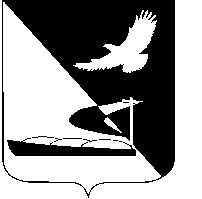 АДМИНИСТРАЦИЯ МУНИЦИПАЛЬНОГО ОБРАЗОВАНИЯ«АХТУБИНСКИЙ РАЙОН»ПОСТАНОВЛЕНИЕ21.08.2017     					                  № 555О внесении изменений в постановлениеадминистрации МО «Ахтубинский район» от 28.03.2014 № 453 В соответствии со ст. 179 Бюджетного кодекса Российской Федерации, постановлением администрации МО «Ахтубинский район» от 29.07.2014             № 1139 «Об утверждении порядка разработки, утверждения, реализации и оценки эффективности муниципальных программ МО «Ахтубинский район», администрация МО «Ахтубинский район»ПОСТАНОВЛЯЕТ:Внести изменения в постановление администрации МО «Ахтубинский район» от 28.03.2014 № 453 «Об утверждении муниципальной программы «Повышение эффективности управления муниципальными финансами на 2015-2020 годы», изложив муниципальную программу, утвержденную постановлением, в новой редакции, согласно приложению к настоящему постановлению. 2. Отделу информатизации и компьютерного облуживания администрации МО «Ахтубинский район» (Короткий В.В.) обеспечить размещение настоящего постановления в сети Интернет на официальном сайте администрации МО «Ахтубинский район» в разделе «Документы» подразделе «Документы Администрации» подразделе «Официальные документы».Отделу контроля и обработки информации администрации                МО «Ахтубинский район» (Свиридова Л.В.) представить информацию в газету «Ахтубинская правда»  о размещении настоящего постановления в сети Интернет на официальном сайте администрации МО «Ахтубинский район» в разделе «Документы» подразделе «Документы Администрации» подразделе «Официальные документы».Контроль за исполнением настоящего постановления возложить на заместителя главы по экономическим и финансовым вопросам - начальника финансового управления администрации МО «Ахтубинский район» Кожухину Н.Г. Глава муниципального образования                                                В.А. ВедищевМуниципальная программа «Повышение эффективности управления муниципальными финансами на 2015-2020 годы»Паспорт муниципальной программы1. Общие положения, основание для разработки муниципальной программы Программа повышения эффективности управления муниципальными финансами на 2015-2020 годы (далее - Программа) разработана в целях повышения эффективности бюджетных расходов, повышению их доступности и качества и определяет основные направления деятельности органов местного самоуправления в указанной сфере.Программа разработана финансовым управлением администрации МО «Ахтубинский район» в соответствии с:- Бюджетным кодексом Российской Федерации; - Федеральным законом от 06.10.2003 № 131-ФЗ «Об общих принципах организации местного самоуправления в Российской Федерации»;- постановлением Правительства Астраханской области от 27.08.2014 № 336-П «Управление государственными финансами Астраханской области»;- Законом Астраханской области от 05.12.2005 № 74/2005-ОЗ «О межбюджетных отношениях в Астраханской области»;- постановлением администрации МО «Ахтубинский район» от 29.07.2014 № 1139 «Об утверждении порядка разработки, утверждения, реализации и оценки эффективности муниципальных программ МО «Ахтубинский район».2. Цель, задачи и условия реализации ПрограммыЭффективное, ответственное и прозрачное управление муниципальными финансами является важнейшим условием для повышения уровня и качества жизни населения, устойчивого экономического роста, модернизации экономики и социальной сферы и достижения других стратегических целей социально-экономического развития страны.Несмотря на поступательное развитие в последние годы нормативного правового регулирования и методического обеспечения бюджетных правоотношений, к настоящему времени процесс формирования целостной системы управления общественными финансами еще не завершен.Сформулированные на период до 2020 года стратегические цели и задачи социально-экономического развития требуют продолжения и углубления бюджетных реформ с выходом системы управления общественными финансами на качественно новый уровень.2.1. Необходимость разработки, цель и задачи ПрограммыПрограмма определяет основные направления развития и функционирования бюджетной системы Ахтубинского района и предусматривает мероприятия по повышению эффективности деятельности исполнительных органов местного самоуправления муниципального образования «Ахтубинский район» по осуществлению бюджетного процесса. Исходя из этого, целью Программы является повышение эффективности, прозрачности и подотчетности использования бюджетных средств при реализации приоритетов и целей социально-экономического развития за счет завершения формирования современной нормативно-методической базы регулирования бюджетных правоотношений.Для достижения поставленной цели предлагается обеспечить решение следующих основных задач:1) упорядочить структуру управления финансовыми ресурсами публично-правовых образований;2) реализовать меры по повышению эффективности бюджетных расходов;3) осуществить совершенствование муниципального финансового контроля с целью его ориентации на оценку эффективности бюджетных расходов;4) обеспечить повышение качества финансового менеджмента в секторе муниципального управления;5) повысить открытость и прозрачность управления муниципальными финансами.При этом общими предпосылками для достижения цели и решения задач Программы являются:- долгосрочная устойчивость и сбалансированность районного бюджета;- разграничение полномочий и обязательств публично-правовых образований, сбалансированность и устойчивость местных бюджетов;- развитие государственно-частного партнерства.2.2. Обеспечение долгосрочной устойчивости и сбалансированностирайонного бюджетаОбеспечение долгосрочной сбалансированности и устойчивости районного бюджета, как ключевого звена бюджетной системы Российской Федерации, является важнейшей предпосылкой для сохранения макроэкономической стабильности, которая, в свою очередь, создает базовые условия для экономического роста, улучшения инвестиционного климата, и повышения конкурентоспособности субъектов экономической деятельности, основанной на инновационном развитии, создания рабочих мест, требующих кадров высокой квалификации, роста реальной заработной платы в экономике.В настоящее время основная ответственность за эффективность формирования и использования системы прогнозирования и противодействия рискам сохраняется за федеральными органами исполнительной власти, поскольку они обладают основными полномочиями в сфере налогово-бюджетной и денежно-кредитной политики при высокой зависимости уровня сбалансированности бюджетов от межбюджетных трансфертов, предоставляемых из бюджетов другого уровня.Переход к формированию бюджета на основе муниципальных программ предъявляет дополнительные требования к устойчивости бюджетной системы в части гарантированного обеспечения финансовыми ресурсами действующих расходных обязательств, прозрачного и конкурентного распределения имеющихся средств. Тем самым реализуется возможность полноценного применения программно-целевого метода реализации  политики органов местного самоуправления, что создает прочную основу для системного повышения эффективности бюджетных расходов, концентрации всех ресурсов местного бюджета на важнейших направлениях деятельности.3. Модернизация бюджетного процесса в условиях внедренияпрограммно-целевых методов управленияВнедрение «программного» бюджета предполагает изменение порядка составления, утверждения и исполнения бюджетов, внедрение новых форм и видов государственного и муниципального финансового контроля.Необходимо отказаться от практики принятия решений по отдельным объектам, узким направлениям и перейти к системной оценке влияния бюджетных расходов на достижение целей муниципальных программ.Таким образом, муниципальные программы должны стать ключевым механизмом, с помощью которого увязываются стратегическое и бюджетное планирование.В то же время при реализации Программы необходимо исходить из того, что сам по себе «программный» бюджет лишь создает необходимые предпосылки для полномасштабного внедрения программно-целевых методов деятельности органов исполнительной власти. 4. Упорядочение структуры управления финансовыми ресурсамипублично-правовых образованийВ рамках настоящей Программы под упорядочением структуры управления финансовыми ресурсами публично-правовых образований понимается:- повышение эффективности управления доходами публично-правовых образований;- развитие методологии формирования и использования расходных обязательств как основы для планирования расходов публично-правовых образований.В отношении развития методологии формирования и использования расходных обязательств как основы для планирования расходов публично-правовых образований особенно важно четкое определение объема и структуры действующих расходных обязательств, поскольку указанный показатель обеспечивает основу для формирования «потолка» расходов, что позволяет планировать ресурсы для принятия новых расходных обязательств.Сложившаяся практика определения объемов финансового обеспечения исполнения «контрактных» расходных обязательств требует создания новых методов расчета бюджетных ассигнований.Необходимо выделение «расчетных» бюджетных ассигнований, в рамках которых обеспечиваются все действующие расходные обязательства, и «прогнозных» бюджетных ассигнований, планируемых в соответствии с лимитами бюджетных обязательств, под которыми предлагается понимать право на принятие и (или) исполнение обязательств, в том числе за пределами планового периода.В связи с этим, первоочередной задачей становится упорядочение управления «контрактными» расходными обязательствами.Закупки товаров, работ, услуг для обеспечения муниципальных нужд, являясь одним из видов «контрактных отношений», обуславливают возникновение «контрактных» расходных обязательств на основании муниципальных контрактов. Объем расходов на закупки товаров, работ, услуг в общем объеме расходов на исполнение «контрактных» расходных обязательств составляет приблизительно 30 процентов, что предопределило начало реформирования сферы контрактных отношений, именно с указанного вида публичного контракта, и принятие в этой связи вступившего в силу с 2014 года Федерального закона № 44-ФЗ.Так, в ходе дальнейшего совершенствования законодательства в данной области, потребуется реализовать сложившийся механизм учета действующих и принимаемых расходных обязательств по заключенным и планируемым к заключению государственным (муниципальным) контрактам при планировании и исполнении бюджета.В отношении «контрактных» расходных обязательств, основанных на иных видах «публичного контракта», необходимо обеспечить формирование актуальной информации о действующих расходных обязательствах.5. Повышение функциональной эффективности бюджетных расходовПереход к программно-целевым методам управления, в том числе – «программному» бюджету, предполагает расширение финансовой самостоятельности и, следовательно, ответственности органов исполнительной власти за достижение запланированных целей и результатов.Наряду с созданием общих условий и стимулов для повышения эффективности бюджетных расходов, необходимы разработка и реализация конкретных инструментов и механизмов для достижения этой цели с учетом специфики основных сфер деятельности органов местного самоуправления.5.1. Повышение качества финансового менеджментав муниципальных учрежденияхРеализация бюджетного процесса на основе программно-целевых методов управления предъявляет новые требования к инструментам финансового менеджмента  в муниципальных учреждениях.В ходе финансового менеджмента органами местного самоуправления должны приниматься эффективные управленческие решения о распределении, обеспечении адресного, экономного и результативного использования бюджетных средств, направляемых на мероприятия, осуществляемые структурными подразделениями, а также на оказание муниципальных услуг, осуществляемых подведомственными муниципальными учреждениями.Применение новых подходов по организации внутреннего финансового контроля и аудита в системе главного администратора бюджетных средств позволит перейти к формированию систем внутреннего контроля и аудита, охватывающих все аспекты деятельности органов местного самоуправления, так и муниципальных учреждений.Первоочередными мероприятиями по развитию систем внутреннего контроля и аудита являются:- формирование нормативных правовых актов, обеспечивающих осуществление внутреннего контроля и аудита, как в системе главного администратора бюджетных средств, так и в муниципальном учреждении;- разработка и внедрение программ обучения и тренингов по внутреннему контролю и аудиту.Для количественной оценки повышения качества финансового менеджмента необходимо продолжить развитие системы мониторинга качества финансового менеджмента главных администраторов бюджетных средств, осуществляемого финансовым органом.Кроме того, в рамках решения задачи по повышению эффективности управления отдельными видами расходов бюджета будут внедрены инструменты, позволяющие производить оценку результатов исполнения бюджета.6. Обеспечение открытости и прозрачности общественных финансовПовышение уровня информационной прозрачности деятельности органов муниципальной власти, принимающих участие в подготовке, исполнении бюджета и составлении бюджетной отчетности, способствует повышению качества их работы и системы управления общественными финансами в целом.Открытость бюджета - основа для повышения информированности и вовлеченности целевых аудиторий. В соответствии со стандартами для обеспечения финансовой (налогово-бюджетной) прозрачности необходимы:- общедоступность информации о состоянии и тенденциях развития общественных финансов;- открытость деятельности органов власти по разработке, рассмотрению, утверждению и исполнению бюджетов;- наличие и соблюдение формализованных требований к ведению бюджетного учета, составлению и предоставлению бюджетной отчетности;- рассмотрение и утверждение законодательными органами бюджетных параметров, бюджетной отчетности в увязке с планируемыми и достигнутыми целями и результатами государственной политики;- обеспечение широкого участия общественности в процессе принятия решений о распределении общественных финансов.В связи с этим необходимо обеспечить публичность процесса управления общественными финансами, правовой основой, для которой должно стать законодательное закрепление нормы, гарантирующей обществу право на доступ к открытым государственным данным, а также открытость и доступность информации о расходовании бюджетных средств. Цели бюджетной политики должны представляться в понятной и доступной для граждан форме.Повышение финансовой прозрачности и подотчетности органов муниципальной власти необходимо осуществлять комплексно на всех стадиях бюджетного процесса, что позволит обеспечить качественное улучшение системы управления общественными финансами.7. Сроки и этапы реализации ПрограммыРеализация Программы предусмотрена на 2015-2020 годы в один этап.8. Перечень мероприятий (направлений) муниципальной программыПеречень мероприятий муниципальной программы представлен в приложении 1 к настоящей муниципальной программе.9. Ресурсное обеспечение муниципальной программыФинансирование мероприятий Программы предусматривается за счет средств федерального, областного и бюджета муниципального образования «Ахтубинский район».Перечень мероприятий и объемы финансирования за счет средств местного бюджета подлежат ежегодному уточнению, исходя из возможностей бюджета с корректировкой программных мероприятий, результатов их реализации и оценки эффективности.Ресурсное обеспечение реализации муниципальной программы представлено в приложении 2 к настоящей муниципальной программе.Содержание мероприятий и объемы финансирования в ходе реализации муниципальной программы корректируются и уточняются ежегодно при распределении средств на очередной финансовый год.10. Механизм реализации муниципальной программыМеханизм реализации мероприятий муниципальной программы определяется муниципальными заказчиками и предусматривает проведение организационных мероприятий, обеспечивающих её выполнение.11. Организация управления муниципальной программой и контроль за ходом её реализацииВ ходе реализации муниципальной программы муниципальный заказчик Программы:- обеспечивает руководство и текущее управление реализацией Программы;- с учетом выделяемых на реализацию Программы финансовых средств ежегодно уточняет целевые индикаторы и показатели, затраты на мероприятия Программы, механизм реализации Программы и состав исполнения;- обеспечивает эффективное использование средств, выделяемых на реализацию Программы;- осуществляет контроль за ходом реализации Программы;- проводит анализ и формирует предложения по рациональному использованию финансовых ресурсов Программы;- разрабатывает и согласовывает в установленном порядке проекты правовых актов;- уточняет мероприятия и объемы финансирования с учетом выполненных работ, представляет заявки на финансирование из бюджета Ахтубинского района;- несет ответственность за её реализацию, непосредственные и конечные результаты, целевое и эффективное использование выделенных бюджетных средств.Муниципальный заказчик Программы ежеквартально, до 20-го числа месяца, следующего за отчетным кварталом, представляет в управление экономического развития администрации МО «Ахтубинский район» отчеты о ходе реализации Программы и эффективности использования бюджетных ассигнований.Сведения о показателях (индикаторах) муниципальной программы, подпрограмм муниципальной программы и их значениях представлены в приложении 4 к настоящей муниципальной программе.12. Оценка эффективности реализации муниципальной программыОсновным результатом реализации Программы является обеспечение долгосрочной сбалансированности и финансовой устойчивости бюджета Ахтубинского района, создание условий для эффективного управления муниципальными финансами Ахтубинского района.Сведения по показателям результативности и эффективности реализации муниципальной программы представлены в приложении 3 к настоящей муниципальной программе.Паспорт подпрограммы муниципальной программы1. Характеристика сферы реализации подпрограммы муниципальной ПрограммыНастоящая Подпрограмма разработана в соответствии с:- Бюджетным кодексом Российской Федерации; - Федеральным законом от 06.10.2003 № 131-ФЗ «Об общих принципах организации местного самоуправления в Российской Федерации»;- постановлением Правительства Астраханской области от 27.08.2014 № 336-П «Управление государственными финансами Астраханской области»;- Законом Астраханской области от 05.12.2005 № 74/2005-ОЗ «О межбюджетных отношениях в Астраханской области»;- постановлением администрации МО «Ахтубинский район» от 29.07.2014 № 1139 «Об утверждении порядка разработки, утверждения, реализации и оценки эффективности муниципальных программ МО «Ахтубинский район»;- решением Совета от 29.01.2015 № 98 «Об утверждении Порядка предоставления субсидий из бюджета МО «Ахтубинский район» муниципальным образованиям Ахтубинского района на реализацию мероприятий по закупке топлива (мазута, печного топлива) на очередной отопительный сезон».Подпрограмма подготовлена в целях реализации единой государственной бюджетной политики, необходимой для устойчивого развития экономики Астраханской области и функционирования бюджетной системы.Программа определяет основные направления развития и функционирования бюджетной системы Ахтубинского района и предусматривает мероприятия по повышению эффективности деятельности  органов местного самоуправления муниципального образования Ахтубинский район по осуществлению бюджетного процесса.Постоянное совершенствование бюджетного законодательства, развитие существующих и внедрение новых механизмов осуществления бюджетного процесса требует постоянного повышения качества управления финансами, в связи с этим возникает постоянная необходимость соответствия новым требованиям бюджетного законодательства. Эффективность этой работы должна отслеживаться в постоянном режиме. Результаты такого мониторинга необходимо в обязательном порядке учитывать при осуществлении бюджетного процесса, возникает необходимость повышения качества финансового менеджмента Ахтубинского района.Цели, задачи, целевые показатели и
ожидаемые конечные результаты подпрограммы 
муниципальной программыОсновной целью настоящей Подпрограммы является создание условий для эффективного выполнения полномочий и исполнения расходных обязательств Астраханской области муниципальным образованием «Ахтубинский район». Для ее реализации на территории муниципального образования «Ахтубинский район» предполагается решение задач по обеспечению полного, своевременного и эффективного исполнения расходных обязательств Астраханской области муниципальным образованием «Ахтубинский район».3. Прогноз сводных показателей целевых заданий по этапам реализации подпрограммыСроки реализации настоящей подпрограммы муниципальной программы   2015-2020 гг.4. Обоснование объема финансовых ресурсов, необходимых для реализации подпрограммыФинансирование настоящей Подпрограммы осуществляется в соответствии с перечнем программных мероприятий, указанных в приложении № 1 к настоящей Программе.Паспорт подпрограммы муниципальной программы1. Характеристика сферы реализации подпрограммы муниципальной  ПрограммыНастоящая Подпрограмма разработана в соответствии с:- Бюджетным кодексом Российской Федерации; - Федеральным законом от 06.10.2003 № 131-ФЗ «Об общих принципах организации местного самоуправления в Российской Федерации»;- постановлением Правительства Астраханской области от 27.08.2014   № 336-П «Управление государственными финансами Астраханской области»;- Законом Астраханской области от 05.12.2005 № 74/2005-ОЗ «О межбюджетных отношениях в Астраханской области»;- постановлением администрации МО «Ахтубинский район» от 29.07.2014 № 1139 «Об утверждении порядка разработки,  утверждения, реализации и оценки эффективности муниципальных программ МО «Ахтубинский район»; - решением Совета от 17.12.2015 № 150 «О порядке предоставления иных межбюджетных трансфертов из бюджета муниципального образования «Ахтубинский район» бюджетам муниципальных образований поселений Ахтубинского района».Подпрограмма направлена на повышение общественных финансов и государственной политики, которые являются основным инструментом воздействия государства на социально-экономические условия жизни населения. Экономическое и социальное содержание бюджета определяет степень муниципальной поддержки социально незащищенных слоев населения, важнейших отраслей экономики. Эффективная бюджетная политика обеспечивает повышение доступности и качества бюджетных услуг, удовлетворение потребностей граждан в услугах образования, культуры и духовном развитии, социальном обеспечении.Финансовым инструментом реализации бюджетной политики является полнота поступления налоговых и неналоговых платежей, муниципальных займов, финансовой помощи из федерального и областного бюджетов.Цели, задачи, целевые показатели и
ожидаемые конечные результаты подпрограммы 
муниципальной программыОсновной целью настоящей Подпрограммы является эффективное выполнение реализации вопросов местного значения муниципального образования «Ахтубинский район». Для ее реализации на территории муниципального образования «Ахтубинский район» предполагается решение задач по созданию условий для повышения качества финансовой устойчивости на территории Ахтубинского района.3. Прогноз сводных показателей целевых заданий по этапам реализации подпрограммыСроки реализации настоящей подпрограммы муниципальной программы 2015-2020 гг.4. Обоснование объема финансовых ресурсов, необходимых для реализации подпрограммыФинансирование настоящей Подпрограммы осуществляется в соответствии с перечнем программных мероприятий, указанных в приложении 1 к настоящей Программе.Паспорт подпрограммы муниципальной программы1. Характеристика сферы реализации подпрограммы муниципальной ПрограммыОдной из форм выражения воли и интересов населения, непосредственного участия граждан в осуществлении местного самоуправления являются наказы избирателей. Наказами избирателей депутатам Думы Астраханской области (далее - наказы избирателей) являются предложения от жителей, проживающих на территории Ахтубинского района, направленные на улучшение деятельности органов местного самоуправления по вопросам экономического, социального развития муниципального образования «Ахтубинский район», непосредственного обеспечения жизнедеятельности населения муниципального образования «Ахтубинский район», а также по другим вопросам местного значения.Настоящая Подпрограмма разработана на основании Закона Астраханской области «О наказах избирателей депутатам Думы Астраханской области», Закона Астраханской области «О межбюджетных отношениях в Астраханской области», а также Соглашения от 25.05.2017 № 0053с/08 «О направлении в 2017 году в бюджет муниципального образования Ахтубинский район» иных межбюджетных трансфертов из бюджета Астраханской области на исполнение наказов избирателей депутатам Думы Астраханской области».Подпрограмма направлена на повышение качества жизни населения Ахтубинского района путем решения наиболее острых социально-экономических проблем: повышение уровня благоустройства территории города, укрепление материально-технической базы объектов жилищно-коммунального хозяйства, образования, культуры, социальной сферы.Цели, задачи, целевые показатели и
ожидаемые конечные результаты подпрограммы 
муниципальной программыОсновной целью настоящей Подпрограммы является повышение качества жизни населения. Для ее реализации на территории муниципального образования «Ахтубинский район» предполагается решение задач по укреплению материально-технической базы учреждений образования, социальной сферы, культуры, жилищно-коммунального хозяйства, а также решения отдельных социальных проблем населения Ахтубинского района.3. Прогноз сводных показателей целевых заданий по этапам реализации подпрограммыСроки реализации настоящей подпрограммы муниципальной программы 2017-2020 гг.4. Обоснование объема финансовых ресурсов, необходимых для реализации подпрограммыФинансирование настоящей Подпрограммы осуществляется в соответствии с перечнем программных мероприятий, указанных в приложении 1 к настоящей Программе.Верно:Верно:Приложение № 4к муниципальной программеСведения о показателях (индикаторах) муниципальной программы,подпрограмм муниципальной программы и их значенияхПриложение  к постановлению администрацииМО «Ахтубинский район»       от 21.08.2017 № 555                       Наименование муниципальной программы«Повышение эффективности управления муниципальными финансами на 2015-2020 годы»Основание для разработки программы- Бюджетный кодекс Российской Федерации; - Федеральный Закон от 06.10.2003 № 131-ФЗ  «Об общих принципах организации местного самоуправления в Российской Федерации»;- постановление Правительства Астраханской области от 27.08.2014 № 336-П «Управление государственными финансами Астраханской области»;- Закон Астраханской области от 05.12.2005  № 74/2005-ОЗ «О межбюджетных отношениях в Астраханской области»;- постановление администрации МО «Ахтубинский район» от 29.07.2014 № 1139 «Об утверждении порядка разработки, утверждения, реализации и оценки эффективности муниципальных программ  МО «Ахтубинский район»Основные разработчики муниципальной программы- финансовое управление администрации МО «Ахтубинский район»;- управление экономического развития администрации МО «Ахтубинский район»Муниципальный заказчик - координатор муниципальной программыАдминистрация МО «Ахтубинский район»Исполнители муниципальной программы- финансовое управление администрации МО «Ахтубинский район»;- администрация МО «Ахтубинский район»;- управление образованием администрации МО «Ахтубинский район»;- управление культуры и кинофикации администрации МО «Ахтубинский район»;- комитет по делам семьи, подростков и молодежи администрации МО «Ахтубинский район»;- администрация МО «Село Пироговка»;- администрация МО «Батаевский сельсовет»;- администрация МО «Город Ахтубинск»Подпрограммы муниципальной программы (в том числе ведомственные целевые программы, входящие в состав муниципальной программы)Подпрограмма 1. «Реализация мероприятий муниципального образования «Ахтубинский район» государственных программ Астраханской области»;Подпрограмма 2. «Создание условий для реализации вопросов местного значения муниципального образования «Ахтубинский район»; Подпрограмма 3. «Реализация мероприятий, направленных на исполнение наказов избирателей депутатам Думы Астраханской области»;Ведомственная целевая программа «Обеспечение эффективного управления финансами Ахтубинского района на 2015-2020 годы»Цели муниципальной программыОбеспечение долгосрочной сбалансированности и финансовой устойчивости бюджета Ахтубинского района, создание условий для эффективного управления муниципальными финансами Ахтубинского районаЗадачи муниципальной программыСовершенствование организации и осуществления бюджетного процесса в Ахтубинском районе, межбюджетных отношений, повышение эффективности оказания финансовой помощи бюджетам муниципальных образований Ахтубинского районаСроки и этапы реализации муниципальной программы2015 год2016 год2017 год2018 год2019 год2020 годОбъемы бюджетных ассигнований и источники финансирования муниципальной программы (в том числе по подпрограммам)Всего по муниципальной программе - 639 531,4 тыс. руб.:2015 год - 6 328,5 тыс. руб.;2016 год - 141 859,9 тыс. руб.;2017 год - 143 194,6 тыс. руб.;2018 год - 115 906,8 тыс. руб.;2019 год - 116 120,8 тыс. руб.;2020 год - 116 120,8 тыс. руб.в том числе за счет средств бюджета МО «Ахтубинский район» 86 431,6 тыс. руб., в т. ч.: 2015 год - 6 328,5 тыс. руб.;2016 год - 14 332,6 тыс. руб.;2017 год - 16 658,7 тыс. руб.;2018 год - 16 227.9 тыс. руб.;2019 год - 16 441,9 тыс. руб.;2020 год - 16 441,9 тыс. руб.за счет средств бюджета Астраханской области 545 240,0 тыс. руб., в т. ч.:2015 год - 0,0 тыс. руб.;2016 год - 125 938,0  тыс. руб.;2017 год - 124 968,3 тыс. руб.;2018 год - 98 111,2 тыс. руб.;2019 год - 98 111,2 тыс. руб.;2020 год - 98 111,2 тыс. руб.за счет средств федерального бюджета 7 859,7 тыс. руб. в т. ч.:2015 год - 0,0 тыс. руб.;2016 год - 1 589,3 тыс. руб.;2017 год - 1 567,6 тыс. руб.;2018 год - 1 567,6 тыс. руб.;2019 год - 1 567,6 тыс. руб.;2020 год - 1 567,6 тыс. руб.В том числе по подпрограммам:-  «Реализация мероприятий муниципальным образованием «Ахтубинский район» государственных программ Астраханской области» всего - 552 166,7 тыс. руб., в т. ч.:2015 год - 0,0 тыс. руб.;2016 год - 127 527,3 тыс. руб.;2017 год - 125 602,9 тыс. руб.;2018 год - 99 678,8 тыс. руб.;2019 год - 99 678,8 тыс. руб.;2020 год - 99 678,8  тыс. руб.из них:  - за счет средств бюджета Астраханской области 544 307,0 тыс. руб., в т. ч.:2015 год - 0,0 тыс. руб.;2016 год - 125 938,0  тыс. руб.;2017 год - 124 035,3 тыс. руб.;2018 год - 98 111,2 тыс. руб.;2019 год - 98 111,2 тыс. руб.;2020 год - 98 111,2 тыс. руб.- за счет средств федерального бюджета - 7 859,7 тыс. руб. в т. ч.:2015 год - 0,0 тыс. руб.;2016 год - 1 589,3 тыс. руб.;2017 год - 1 567,6 тыс. руб.;2018 год - 1 567,6 тыс. руб.;2019 год - 1 567,6 тыс. руб.;2020 год - 1 567,6 тыс. руб.- «Создание условий для реализации вопросов местного значения муниципального образования «Ахтубинский район» всего за счет средств бюджета МО «Ахтубинский район» - 48 014,8 тыс. руб., в т. ч.:2015 год - 0,0 тыс. руб.;2016 год - 7 865,3 тыс. руб.;2017 год – 9 662,8 тыс. руб.;2018 год - 9 669,8 тыс. руб.;2019 год - 10 408,4 тыс. руб.;2020 год - 10 408,4 тыс. руб.- «Реализация мероприятий, направленных на исполнение наказов избирателей депутатам  Думы Астраханской области» всего за счет средств бюджета Астраханской области - 933,0 тыс. руб., в т. ч.:2015 год - 0,0 тыс. руб.;2016 год - 0,0 тыс. руб.;2017 год - 933,0 тыс. руб.;2018 год - 0,0 тыс. руб.;2019 год - 0,0 тыс. руб.;2020 год - 0,0 тыс. руб.- ведомственная целевая программа «Обеспечение эффективного управления финансами Ахтубинского района на 2015-2020 годы» всего за счет средств бюджета МО «Ахтубинский район» - 38 416,8 тыс. руб., в т. ч.:2015 год - 6 328,5 тыс. руб.;2016 год - 6 467,3 тыс. руб.;2017 год - 6 995,9 тыс. руб.;2018 год - 6 558,1 тыс. руб.;2019 год - 6 033,5 тыс. руб.;2020 год - 6 033,5 тыс. руб.Ожидаемые конечные результаты реализации муниципальной программы - долгосрочная устойчивость и сбалансированность районного бюджета;- разграничение полномочий и обязательств публично-правовых образований;- развитие государственно-частного партнерства.Система организации контроля за исполнением муниципальной программы Контроль за исполнением муниципальной программы будет осуществляться финансовым управлением администрации МО «Ахтубинский район» путем подготовки ежеквартального отчета о ходе её реализацииНаименование Подпрограммы«Реализация мероприятий муниципальным образованием «Ахтубинский район» государственных программ Астраханской области»Муниципальный заказчик подпрограммы муниципальной программыАдминистрация МО «Ахтубинский район»Основные разработчики подпрограммыФинансовое управление администрации МО «Ахтубинский район»Исполнитель подпрограммы муниципальной программыФинансовое управление администрации МО «Ахтубинский район»Цели подпрограммы муниципальной программыСоздание условий для эффективного выполнения полномочий и исполнения расходных обязательств Астраханской области муниципальным образованием «Ахтубинский район»Задачи подпрограммы муниципальной программыОбеспечение полного, своевременного и эффективного исполнения расходных обязательств Астраханской области муниципальным образованием «Ахтубинский район»Целевые индикаторы (показатели) подпрограммы муниципальной программы- выполнение мероприятий муниципальным образованием, формируемых в рамках государственных программ, за счет средств бюджета Астраханской областиСроки и этапы реализации подпрограммы муниципальной программы2015-2020 годыОбъемы бюджетных
ассигнований и источники
финансирования
муниципальной программыОбъемы бюджетных ассигнований всего –                                                             552 166,7 тыс. руб., в т. ч.:2015 год - 0,0 тыс. руб.;2016 год - 127 527,3 тыс. руб.;2017 год - 125 602,9 тыс. руб.;2018 год - 99 678,8 тыс. руб.;2019 год - 99 678,8 тыс. руб.;2020 год - 99 678,8 тыс. руб.из них:  - за счет средств бюджета Астраханской области 544 307,0 тыс. руб., в т. ч.:2015 год - 0,0 тыс. руб.;2016 год - 125 938,0  тыс. руб.;2017 год - 124 035,3 тыс. руб.;2018 год - 98 111,2 тыс. руб.;2019 год - 98 111,2 тыс. руб.;2020 год - 98 111,2 тыс. руб.- за счет средств федерального бюджета - 7 859,7 тыс. руб., в т. ч.:2015 год - 0,0 тыс. руб.;2016 год - 1 589,3 тыс. руб.;2017 год - 1 567,6 тыс. руб.;2018 год - 1 567,6 тыс. руб.;2019 год - 1 567,6 тыс. руб.;2020 год - 1 567,6тыс. руб.Ожидаемые конечные результаты подпрограммыОжидается улучшение условий обеспечения полного, своевременного и эффективного исполнения расходных обязательств муниципального образованияНаименование Подпрограммы«Создание условий для реализации вопросов местного значения муниципального образования «Ахтубинский район» Муниципальный заказчик подпрограммы муниципальной программыАдминистрация МО «Ахтубинский район»Основные разработчики подпрограммыФинансовое управление администрации МО «Ахтубинский районИсполнитель подпрограммы муниципальной программыФинансовое управление администрации МО «Ахтубинский район»Цели подпрограммы муниципальной программыЭффективное выполнение реализации вопросов местного значения муниципального образования «Ахтубинский район»Задачи подпрограммы муниципальной программыСоздание условий для повышения качества финансовой устойчивости на территории Ахтубинского районаЦелевые индикаторы (показатели) подпрограммы муниципальной программы- выполнение мероприятий муниципальным образованием, формируемых в рамках реализации вопросов местного значения муниципального образования «Ахтубинский район»Сроки и этапы реализации подпрограммы муниципальной программы2015-2020 годОбъемы бюджетных
ассигнований и источники
финансирования
муниципальной программыВсего объем бюджетных ассигнований за счет средств бюджета МО «Ахтубинский район» -  48 014,8 тыс. руб., в т. ч.:2015 год - 0,0 тыс. руб.;2016 год - 7 865,3 тыс. руб.;2017 год - 9 662,8 тыс. руб.;2018 год - 9 669,8 тыс. руб.;2019 год - 10 408,4 тыс. руб.;2020 год - 10 408,4 тыс. руб.Ожидаемые конечные результаты подпрограммыДостижения максимально возможной комплексной оценки качества организации и осуществления финансовой устойчивости на территории Ахтубинского районаНаименование Подпрограммы«Реализация мероприятий, направленных на исполнение наказов избирателей депутатам Думы Астраханской области»Муниципальный заказчик подпрограммы муниципальной программыАдминистрация МО «Ахтубинский район»Основные разработчики подпрограммыУправление экономического развития  МО «Ахтубинский район»Исполнитель подпрограммы муниципальной программы- финансовое управление администрации МО «Ахтубинский район»;- управление образованием администрации МО «Ахтубинский район»;- управление культуры и кинофикации администрации МО «Ахтубинский район»;- комитет по делам семьи, подростков и молодежи администрации МО «Ахтубинский район»;- администрация МО «Село Пироговка»;- администрация МО «Батаевский сельсовет»;- администрация МО «Город Ахтубинск».Цели подпрограммы муниципальной программыПовышение качества жизни населения муниципального образования «Ахтубинский район» путем решения наиболее острых социально-экономических проблемЗадачи подпрограммы муниципальной программы- Укрепление материально-технической базы учреждений социальной сферы, жилищно-коммунального хозяйства, а также отдельных социальных проблем населения муниципального образования «Ахтубинский район»Целевые индикаторы (показатели) подпрограммы муниципальной программы- выполнение мероприятий, входящих в перечень наказов избирателей депутатам Думы Астраханской областиСроки и этапы реализации подпрограммы муниципальной программы2017-2020 годыОбъемы бюджетных
ассигнований и источники
финансирования
муниципальной программыЗа счет средств бюджета Астраханской области:Всего 933 тыс. рублей.2017 - 933 тыс. руб.;2018 - 0 тыс. руб.;2019 - 0 тыс. руб.;2020 - 0 тыс. руб.Ожидаемые конечные результаты подпрограммыОжидается улучшение условий жизни населения путем решения наиболее острых социально-экономических проблемПриложение № 1 
к муниципальной программе Приложение № 1 
к муниципальной программе Приложение № 1 
к муниципальной программе Приложение № 1 
к муниципальной программе Приложение № 1 
к муниципальной программе Приложение № 1 
к муниципальной программе Приложение № 1 
к муниципальной программе Перечень мероприятий муниципальной программы «Повышение эффективности управления муниципальными финансами на 2015-2020 годы»Перечень мероприятий муниципальной программы «Повышение эффективности управления муниципальными финансами на 2015-2020 годы»Перечень мероприятий муниципальной программы «Повышение эффективности управления муниципальными финансами на 2015-2020 годы»Перечень мероприятий муниципальной программы «Повышение эффективности управления муниципальными финансами на 2015-2020 годы»Перечень мероприятий муниципальной программы «Повышение эффективности управления муниципальными финансами на 2015-2020 годы»Перечень мероприятий муниципальной программы «Повышение эффективности управления муниципальными финансами на 2015-2020 годы»Перечень мероприятий муниципальной программы «Повышение эффективности управления муниципальными финансами на 2015-2020 годы»Перечень мероприятий муниципальной программы «Повышение эффективности управления муниципальными финансами на 2015-2020 годы»Перечень мероприятий муниципальной программы «Повышение эффективности управления муниципальными финансами на 2015-2020 годы»Перечень мероприятий муниципальной программы «Повышение эффективности управления муниципальными финансами на 2015-2020 годы»Перечень мероприятий муниципальной программы «Повышение эффективности управления муниципальными финансами на 2015-2020 годы»Перечень мероприятий муниципальной программы «Повышение эффективности управления муниципальными финансами на 2015-2020 годы»Перечень мероприятий муниципальной программы «Повышение эффективности управления муниципальными финансами на 2015-2020 годы»Перечень мероприятий муниципальной программы «Повышение эффективности управления муниципальными финансами на 2015-2020 годы»Перечень мероприятий муниципальной программы «Повышение эффективности управления муниципальными финансами на 2015-2020 годы»Перечень мероприятий муниципальной программы «Повышение эффективности управления муниципальными финансами на 2015-2020 годы»Перечень мероприятий муниципальной программы «Повышение эффективности управления муниципальными финансами на 2015-2020 годы»Перечень мероприятий муниципальной программы «Повышение эффективности управления муниципальными финансами на 2015-2020 годы»Перечень мероприятий муниципальной программы «Повышение эффективности управления муниципальными финансами на 2015-2020 годы»Цели, задачи, наименование мероприятийИсполнителиИсточники финансированияОбъемы финансирования, тыс. рублейОбъемы финансирования, тыс. рублейОбъемы финансирования, тыс. рублейОбъемы финансирования, тыс. рублейОбъемы финансирования, тыс. рублейОбъемы финансирования, тыс. рублейОбъемы финансирования, тыс. рублейПоказатели результативности выполнения ПрограммыПоказатели результативности выполнения ПрограммыПоказатели результативности выполнения ПрограммыПоказатели результативности выполнения ПрограммыПоказатели результативности выполнения ПрограммыПоказатели результативности выполнения ПрограммыПоказатели результативности выполнения ПрограммыПоказатели результативности выполнения ПрограммыПоказатели результативности выполнения ПрограммыЦели, задачи, наименование мероприятийИсполнителиИсточники финансированияВсего2015 год2016 год2017 год2018 год2019 год2020 годНаименование показателей непосредственного (для мероприятий) и конечного (для целей и задач) результатовЕд. измеренияНаименование показателей за предшествующий период201520162017201820192020Муниципальная программа «Повышение эффективности управления муниципальными финансами на 2015-2020 годы»Муниципальная программа «Повышение эффективности управления муниципальными финансами на 2015-2020 годы»Муниципальная программа «Повышение эффективности управления муниципальными финансами на 2015-2020 годы»Муниципальная программа «Повышение эффективности управления муниципальными финансами на 2015-2020 годы»Муниципальная программа «Повышение эффективности управления муниципальными финансами на 2015-2020 годы»Муниципальная программа «Повышение эффективности управления муниципальными финансами на 2015-2020 годы»Муниципальная программа «Повышение эффективности управления муниципальными финансами на 2015-2020 годы»Муниципальная программа «Повышение эффективности управления муниципальными финансами на 2015-2020 годы»Муниципальная программа «Повышение эффективности управления муниципальными финансами на 2015-2020 годы»Муниципальная программа «Повышение эффективности управления муниципальными финансами на 2015-2020 годы»Муниципальная программа «Повышение эффективности управления муниципальными финансами на 2015-2020 годы»Муниципальная программа «Повышение эффективности управления муниципальными финансами на 2015-2020 годы»Муниципальная программа «Повышение эффективности управления муниципальными финансами на 2015-2020 годы»Муниципальная программа «Повышение эффективности управления муниципальными финансами на 2015-2020 годы»Муниципальная программа «Повышение эффективности управления муниципальными финансами на 2015-2020 годы»Муниципальная программа «Повышение эффективности управления муниципальными финансами на 2015-2020 годы»Муниципальная программа «Повышение эффективности управления муниципальными финансами на 2015-2020 годы»Муниципальная программа «Повышение эффективности управления муниципальными финансами на 2015-2020 годы»Муниципальная программа «Повышение эффективности управления муниципальными финансами на 2015-2020 годы»Цель: Обеспечение долгосрочной сбалансированности и финансовой устойчивости бюджета Ахтубинского района, создание условий для эффективного управления муниципальными финансами Ахтубинского районаЦель: Обеспечение долгосрочной сбалансированности и финансовой устойчивости бюджета Ахтубинского района, создание условий для эффективного управления муниципальными финансами Ахтубинского районаЦель: Обеспечение долгосрочной сбалансированности и финансовой устойчивости бюджета Ахтубинского района, создание условий для эффективного управления муниципальными финансами Ахтубинского районаЦель: Обеспечение долгосрочной сбалансированности и финансовой устойчивости бюджета Ахтубинского района, создание условий для эффективного управления муниципальными финансами Ахтубинского районаЦель: Обеспечение долгосрочной сбалансированности и финансовой устойчивости бюджета Ахтубинского района, создание условий для эффективного управления муниципальными финансами Ахтубинского районаЦель: Обеспечение долгосрочной сбалансированности и финансовой устойчивости бюджета Ахтубинского района, создание условий для эффективного управления муниципальными финансами Ахтубинского районаЦель: Обеспечение долгосрочной сбалансированности и финансовой устойчивости бюджета Ахтубинского района, создание условий для эффективного управления муниципальными финансами Ахтубинского районаЦель: Обеспечение долгосрочной сбалансированности и финансовой устойчивости бюджета Ахтубинского района, создание условий для эффективного управления муниципальными финансами Ахтубинского районаЦель: Обеспечение долгосрочной сбалансированности и финансовой устойчивости бюджета Ахтубинского района, создание условий для эффективного управления муниципальными финансами Ахтубинского районаЦель: Обеспечение долгосрочной сбалансированности и финансовой устойчивости бюджета Ахтубинского района, создание условий для эффективного управления муниципальными финансами Ахтубинского районаПоказатель 1.Исполнение бюджета МО «Ахтубинский район»%9895100100100100100Задача:  Совершенствование организации и осуществления бюджетного процесса в Ахтубинском районе, межбюджетных отношений, повышение эффективности оказания финансовой помощи бюджетам муниципальных образованийЗадача:  Совершенствование организации и осуществления бюджетного процесса в Ахтубинском районе, межбюджетных отношений, повышение эффективности оказания финансовой помощи бюджетам муниципальных образованийЗадача:  Совершенствование организации и осуществления бюджетного процесса в Ахтубинском районе, межбюджетных отношений, повышение эффективности оказания финансовой помощи бюджетам муниципальных образованийЗадача:  Совершенствование организации и осуществления бюджетного процесса в Ахтубинском районе, межбюджетных отношений, повышение эффективности оказания финансовой помощи бюджетам муниципальных образованийЗадача:  Совершенствование организации и осуществления бюджетного процесса в Ахтубинском районе, межбюджетных отношений, повышение эффективности оказания финансовой помощи бюджетам муниципальных образованийЗадача:  Совершенствование организации и осуществления бюджетного процесса в Ахтубинском районе, межбюджетных отношений, повышение эффективности оказания финансовой помощи бюджетам муниципальных образованийЗадача:  Совершенствование организации и осуществления бюджетного процесса в Ахтубинском районе, межбюджетных отношений, повышение эффективности оказания финансовой помощи бюджетам муниципальных образованийЗадача:  Совершенствование организации и осуществления бюджетного процесса в Ахтубинском районе, межбюджетных отношений, повышение эффективности оказания финансовой помощи бюджетам муниципальных образованийЗадача:  Совершенствование организации и осуществления бюджетного процесса в Ахтубинском районе, межбюджетных отношений, повышение эффективности оказания финансовой помощи бюджетам муниципальных образованийЗадача:  Совершенствование организации и осуществления бюджетного процесса в Ахтубинском районе, межбюджетных отношений, повышение эффективности оказания финансовой помощи бюджетам муниципальных образованийПоказатель 2.Доля расходов бюджета МО «Ахтубинский район» на оказания финансовой помощи бюджетам муниципальных образований%-5,36,36,36,36,36,3Подпрограмма № 1 «Реализация мероприятий муниципальным образованием «Ахтубинский район» государственных программ Астраханской области»Подпрограмма № 1 «Реализация мероприятий муниципальным образованием «Ахтубинский район» государственных программ Астраханской области»Подпрограмма № 1 «Реализация мероприятий муниципальным образованием «Ахтубинский район» государственных программ Астраханской области»Подпрограмма № 1 «Реализация мероприятий муниципальным образованием «Ахтубинский район» государственных программ Астраханской области»Подпрограмма № 1 «Реализация мероприятий муниципальным образованием «Ахтубинский район» государственных программ Астраханской области»Подпрограмма № 1 «Реализация мероприятий муниципальным образованием «Ахтубинский район» государственных программ Астраханской области»Подпрограмма № 1 «Реализация мероприятий муниципальным образованием «Ахтубинский район» государственных программ Астраханской области»Подпрограмма № 1 «Реализация мероприятий муниципальным образованием «Ахтубинский район» государственных программ Астраханской области»Подпрограмма № 1 «Реализация мероприятий муниципальным образованием «Ахтубинский район» государственных программ Астраханской области»Подпрограмма № 1 «Реализация мероприятий муниципальным образованием «Ахтубинский район» государственных программ Астраханской области»Подпрограмма № 1 «Реализация мероприятий муниципальным образованием «Ахтубинский район» государственных программ Астраханской области»Подпрограмма № 1 «Реализация мероприятий муниципальным образованием «Ахтубинский район» государственных программ Астраханской области»Подпрограмма № 1 «Реализация мероприятий муниципальным образованием «Ахтубинский район» государственных программ Астраханской области»Подпрограмма № 1 «Реализация мероприятий муниципальным образованием «Ахтубинский район» государственных программ Астраханской области»Подпрограмма № 1 «Реализация мероприятий муниципальным образованием «Ахтубинский район» государственных программ Астраханской области»Подпрограмма № 1 «Реализация мероприятий муниципальным образованием «Ахтубинский район» государственных программ Астраханской области»Подпрограмма № 1 «Реализация мероприятий муниципальным образованием «Ахтубинский район» государственных программ Астраханской области»Подпрограмма № 1 «Реализация мероприятий муниципальным образованием «Ахтубинский район» государственных программ Астраханской области»Подпрограмма № 1 «Реализация мероприятий муниципальным образованием «Ахтубинский район» государственных программ Астраханской области»Цель: Создание условий для эффективного выполнения полномочий и исполнения расходных обязательств Астраханской области муниципальным образованием «Ахтубинский район»Цель: Создание условий для эффективного выполнения полномочий и исполнения расходных обязательств Астраханской области муниципальным образованием «Ахтубинский район»Цель: Создание условий для эффективного выполнения полномочий и исполнения расходных обязательств Астраханской области муниципальным образованием «Ахтубинский район»Цель: Создание условий для эффективного выполнения полномочий и исполнения расходных обязательств Астраханской области муниципальным образованием «Ахтубинский район»Цель: Создание условий для эффективного выполнения полномочий и исполнения расходных обязательств Астраханской области муниципальным образованием «Ахтубинский район»Цель: Создание условий для эффективного выполнения полномочий и исполнения расходных обязательств Астраханской области муниципальным образованием «Ахтубинский район»Цель: Создание условий для эффективного выполнения полномочий и исполнения расходных обязательств Астраханской области муниципальным образованием «Ахтубинский район»Цель: Создание условий для эффективного выполнения полномочий и исполнения расходных обязательств Астраханской области муниципальным образованием «Ахтубинский район»Цель: Создание условий для эффективного выполнения полномочий и исполнения расходных обязательств Астраханской области муниципальным образованием «Ахтубинский район»Цель: Создание условий для эффективного выполнения полномочий и исполнения расходных обязательств Астраханской области муниципальным образованием «Ахтубинский район»Показатель 1.Доля расходов бюджета Астраханской области, формируемых в рамках государственных программ, в общем объеме расходов бюджета Астраханской области и распределяемых на муниципальное образование «Ахтубинский район»%-0,20,40,30,40,40,4Задача:  Обеспечение полного, своевременного и эффективного исполнения расходных обязательств Астраханской области муниципальным образованием «Ахтубинский район», утверждаемых за счет бюджета Астраханской области на соответствующий финансовый год и плановый периодЗадача:  Обеспечение полного, своевременного и эффективного исполнения расходных обязательств Астраханской области муниципальным образованием «Ахтубинский район», утверждаемых за счет бюджета Астраханской области на соответствующий финансовый год и плановый периодЗадача:  Обеспечение полного, своевременного и эффективного исполнения расходных обязательств Астраханской области муниципальным образованием «Ахтубинский район», утверждаемых за счет бюджета Астраханской области на соответствующий финансовый год и плановый периодЗадача:  Обеспечение полного, своевременного и эффективного исполнения расходных обязательств Астраханской области муниципальным образованием «Ахтубинский район», утверждаемых за счет бюджета Астраханской области на соответствующий финансовый год и плановый периодЗадача:  Обеспечение полного, своевременного и эффективного исполнения расходных обязательств Астраханской области муниципальным образованием «Ахтубинский район», утверждаемых за счет бюджета Астраханской области на соответствующий финансовый год и плановый периодЗадача:  Обеспечение полного, своевременного и эффективного исполнения расходных обязательств Астраханской области муниципальным образованием «Ахтубинский район», утверждаемых за счет бюджета Астраханской области на соответствующий финансовый год и плановый периодЗадача:  Обеспечение полного, своевременного и эффективного исполнения расходных обязательств Астраханской области муниципальным образованием «Ахтубинский район», утверждаемых за счет бюджета Астраханской области на соответствующий финансовый год и плановый периодЗадача:  Обеспечение полного, своевременного и эффективного исполнения расходных обязательств Астраханской области муниципальным образованием «Ахтубинский район», утверждаемых за счет бюджета Астраханской области на соответствующий финансовый год и плановый периодЗадача:  Обеспечение полного, своевременного и эффективного исполнения расходных обязательств Астраханской области муниципальным образованием «Ахтубинский район», утверждаемых за счет бюджета Астраханской области на соответствующий финансовый год и плановый периодЗадача:  Обеспечение полного, своевременного и эффективного исполнения расходных обязательств Астраханской области муниципальным образованием «Ахтубинский район», утверждаемых за счет бюджета Астраханской области на соответствующий финансовый год и плановый периодПоказатель 2. Процент выполнения расходных обязательств Астраханской области муниципальным образованием «Ахтубинский район» %-100100100100100100Направление 1: Осуществление первичного воинского учета на территориях, где отсутствуют военные комиссариатыНаправление 1: Осуществление первичного воинского учета на территориях, где отсутствуют военные комиссариатыНаправление 1: Осуществление первичного воинского учета на территориях, где отсутствуют военные комиссариатыНаправление 1: Осуществление первичного воинского учета на территориях, где отсутствуют военные комиссариатыНаправление 1: Осуществление первичного воинского учета на территориях, где отсутствуют военные комиссариатыНаправление 1: Осуществление первичного воинского учета на территориях, где отсутствуют военные комиссариатыНаправление 1: Осуществление первичного воинского учета на территориях, где отсутствуют военные комиссариатыНаправление 1: Осуществление первичного воинского учета на территориях, где отсутствуют военные комиссариатыНаправление 1: Осуществление первичного воинского учета на территориях, где отсутствуют военные комиссариатыНаправление 1: Осуществление первичного воинского учета на территориях, где отсутствуют военные комиссариатыНаправление 1: Осуществление первичного воинского учета на территориях, где отсутствуют военные комиссариатыНаправление 1: Осуществление первичного воинского учета на территориях, где отсутствуют военные комиссариатыНаправление 1: Осуществление первичного воинского учета на территориях, где отсутствуют военные комиссариатыНаправление 1: Осуществление первичного воинского учета на территориях, где отсутствуют военные комиссариатыНаправление 1: Осуществление первичного воинского учета на территориях, где отсутствуют военные комиссариатыНаправление 1: Осуществление первичного воинского учета на территориях, где отсутствуют военные комиссариатыНаправление 1: Осуществление первичного воинского учета на территориях, где отсутствуют военные комиссариатыМероприятие: Осуществление первичного воинского учета на территориях, где отсутствуют военные комиссариатыФУФедеральный бюджет7 859,70,01 589,31 567,61 567,61 567,61 567,6Показатель 1.Динамика  представления субвенций местным бюджетам из бюджета Астраханской области %-100100100100100100Направление 2: Закупка топлива (мазут, печное топливо) на очередной отопительный сезон за счет средств бюджета Астраханской областиНаправление 2: Закупка топлива (мазут, печное топливо) на очередной отопительный сезон за счет средств бюджета Астраханской областиНаправление 2: Закупка топлива (мазут, печное топливо) на очередной отопительный сезон за счет средств бюджета Астраханской областиНаправление 2: Закупка топлива (мазут, печное топливо) на очередной отопительный сезон за счет средств бюджета Астраханской областиНаправление 2: Закупка топлива (мазут, печное топливо) на очередной отопительный сезон за счет средств бюджета Астраханской областиНаправление 2: Закупка топлива (мазут, печное топливо) на очередной отопительный сезон за счет средств бюджета Астраханской областиНаправление 2: Закупка топлива (мазут, печное топливо) на очередной отопительный сезон за счет средств бюджета Астраханской областиНаправление 2: Закупка топлива (мазут, печное топливо) на очередной отопительный сезон за счет средств бюджета Астраханской областиНаправление 2: Закупка топлива (мазут, печное топливо) на очередной отопительный сезон за счет средств бюджета Астраханской областиНаправление 2: Закупка топлива (мазут, печное топливо) на очередной отопительный сезон за счет средств бюджета Астраханской областиНаправление 2: Закупка топлива (мазут, печное топливо) на очередной отопительный сезон за счет средств бюджета Астраханской областиНаправление 2: Закупка топлива (мазут, печное топливо) на очередной отопительный сезон за счет средств бюджета Астраханской областиНаправление 2: Закупка топлива (мазут, печное топливо) на очередной отопительный сезон за счет средств бюджета Астраханской областиНаправление 2: Закупка топлива (мазут, печное топливо) на очередной отопительный сезон за счет средств бюджета Астраханской областиНаправление 2: Закупка топлива (мазут, печное топливо) на очередной отопительный сезон за счет средств бюджета Астраханской областиНаправление 2: Закупка топлива (мазут, печное топливо) на очередной отопительный сезон за счет средств бюджета Астраханской областиНаправление 2: Закупка топлива (мазут, печное топливо) на очередной отопительный сезон за счет средств бюджета Астраханской областиМероприятие: Закупка топлива (мазут, печное топливо) на очередной отопительный сезон за счет средств бюджета Астраханской областиФУБюджет АО292 295,10,075 188,573 688,847 805,947 805,947 805,9Показатель 2. Динамика  представления ИМТ местным бюджетам за счет средств бюджета Астраханской области%-95100100100100100Направление 3: Осуществление государственных полномочий по выравниванию бюджетной обеспеченности поселений за счет средств бюджета Астраханской областиНаправление 3: Осуществление государственных полномочий по выравниванию бюджетной обеспеченности поселений за счет средств бюджета Астраханской областиНаправление 3: Осуществление государственных полномочий по выравниванию бюджетной обеспеченности поселений за счет средств бюджета Астраханской областиНаправление 3: Осуществление государственных полномочий по выравниванию бюджетной обеспеченности поселений за счет средств бюджета Астраханской областиНаправление 3: Осуществление государственных полномочий по выравниванию бюджетной обеспеченности поселений за счет средств бюджета Астраханской областиНаправление 3: Осуществление государственных полномочий по выравниванию бюджетной обеспеченности поселений за счет средств бюджета Астраханской областиНаправление 3: Осуществление государственных полномочий по выравниванию бюджетной обеспеченности поселений за счет средств бюджета Астраханской областиНаправление 3: Осуществление государственных полномочий по выравниванию бюджетной обеспеченности поселений за счет средств бюджета Астраханской областиНаправление 3: Осуществление государственных полномочий по выравниванию бюджетной обеспеченности поселений за счет средств бюджета Астраханской областиНаправление 3: Осуществление государственных полномочий по выравниванию бюджетной обеспеченности поселений за счет средств бюджета Астраханской областиНаправление 3: Осуществление государственных полномочий по выравниванию бюджетной обеспеченности поселений за счет средств бюджета Астраханской областиНаправление 3: Осуществление государственных полномочий по выравниванию бюджетной обеспеченности поселений за счет средств бюджета Астраханской областиНаправление 3: Осуществление государственных полномочий по выравниванию бюджетной обеспеченности поселений за счет средств бюджета Астраханской областиНаправление 3: Осуществление государственных полномочий по выравниванию бюджетной обеспеченности поселений за счет средств бюджета Астраханской областиНаправление 3: Осуществление государственных полномочий по выравниванию бюджетной обеспеченности поселений за счет средств бюджета Астраханской областиНаправление 3: Осуществление государственных полномочий по выравниванию бюджетной обеспеченности поселений за счет средств бюджета Астраханской областиНаправление 3: Осуществление государственных полномочий по выравниванию бюджетной обеспеченности поселений за счет средств бюджета Астраханской областиМероприятия: Осуществление государственных полномочий по выравниванию бюджетной обеспеченности поселений за счет средств бюджета Астраханской области  ФУБюджет АО251 970,70,050 749,550 305,350 305,350 305,350 305,3Показатель 3. Динамика  представления безадресной финансовой помощи местным бюджетам из бюджета Астраханской области %-100100100100100100Направление 4: Реализация мероприятий по строительству и реконструкции объектов водоотведения за счет средств бюджета Астраханской областиНаправление 4: Реализация мероприятий по строительству и реконструкции объектов водоотведения за счет средств бюджета Астраханской областиНаправление 4: Реализация мероприятий по строительству и реконструкции объектов водоотведения за счет средств бюджета Астраханской областиНаправление 4: Реализация мероприятий по строительству и реконструкции объектов водоотведения за счет средств бюджета Астраханской областиНаправление 4: Реализация мероприятий по строительству и реконструкции объектов водоотведения за счет средств бюджета Астраханской областиНаправление 4: Реализация мероприятий по строительству и реконструкции объектов водоотведения за счет средств бюджета Астраханской областиНаправление 4: Реализация мероприятий по строительству и реконструкции объектов водоотведения за счет средств бюджета Астраханской областиНаправление 4: Реализация мероприятий по строительству и реконструкции объектов водоотведения за счет средств бюджета Астраханской областиНаправление 4: Реализация мероприятий по строительству и реконструкции объектов водоотведения за счет средств бюджета Астраханской областиНаправление 4: Реализация мероприятий по строительству и реконструкции объектов водоотведения за счет средств бюджета Астраханской областиНаправление 4: Реализация мероприятий по строительству и реконструкции объектов водоотведения за счет средств бюджета Астраханской областиНаправление 4: Реализация мероприятий по строительству и реконструкции объектов водоотведения за счет средств бюджета Астраханской областиНаправление 4: Реализация мероприятий по строительству и реконструкции объектов водоотведения за счет средств бюджета Астраханской областиНаправление 4: Реализация мероприятий по строительству и реконструкции объектов водоотведения за счет средств бюджета Астраханской областиНаправление 4: Реализация мероприятий по строительству и реконструкции объектов водоотведения за счет средств бюджета Астраханской областиНаправление 4: Реализация мероприятий по строительству и реконструкции объектов водоотведения за счет средств бюджета Астраханской областиНаправление 4: Реализация мероприятий по строительству и реконструкции объектов водоотведения за счет средств бюджета Астраханской областиМероприятия: Реализация мероприятий по строительству и реконструкции объектов водоотведения за счет средств бюджета Астраханской областиФУБюджет АО41,30041,3000Показатель 4. Динамика  представления ИМТ на реализацию мероприятий по строительству и реконструкции объектов водоотведения  за счет средств бюджета Астраханской области %-100100100100100100Всего по подпрограмме:Всего по подпрограмме:Всего по подпрограмме:552 166,70,0127 527,3125 602,999 678,899 678,899 678,8Подпрограмма № 2 «Создание условий для реализации вопросов местного значения муниципального образования «Ахтубинский район»Подпрограмма № 2 «Создание условий для реализации вопросов местного значения муниципального образования «Ахтубинский район»Подпрограмма № 2 «Создание условий для реализации вопросов местного значения муниципального образования «Ахтубинский район»Подпрограмма № 2 «Создание условий для реализации вопросов местного значения муниципального образования «Ахтубинский район»Подпрограмма № 2 «Создание условий для реализации вопросов местного значения муниципального образования «Ахтубинский район»Подпрограмма № 2 «Создание условий для реализации вопросов местного значения муниципального образования «Ахтубинский район»Подпрограмма № 2 «Создание условий для реализации вопросов местного значения муниципального образования «Ахтубинский район»Подпрограмма № 2 «Создание условий для реализации вопросов местного значения муниципального образования «Ахтубинский район»Подпрограмма № 2 «Создание условий для реализации вопросов местного значения муниципального образования «Ахтубинский район»Подпрограмма № 2 «Создание условий для реализации вопросов местного значения муниципального образования «Ахтубинский район»Подпрограмма № 2 «Создание условий для реализации вопросов местного значения муниципального образования «Ахтубинский район»Подпрограмма № 2 «Создание условий для реализации вопросов местного значения муниципального образования «Ахтубинский район»Подпрограмма № 2 «Создание условий для реализации вопросов местного значения муниципального образования «Ахтубинский район»Подпрограмма № 2 «Создание условий для реализации вопросов местного значения муниципального образования «Ахтубинский район»Подпрограмма № 2 «Создание условий для реализации вопросов местного значения муниципального образования «Ахтубинский район»Подпрограмма № 2 «Создание условий для реализации вопросов местного значения муниципального образования «Ахтубинский район»Подпрограмма № 2 «Создание условий для реализации вопросов местного значения муниципального образования «Ахтубинский район»Подпрограмма № 2 «Создание условий для реализации вопросов местного значения муниципального образования «Ахтубинский район»Подпрограмма № 2 «Создание условий для реализации вопросов местного значения муниципального образования «Ахтубинский район»Цель: Эффективное выполнение реализации вопросов местного значения муниципального образования «Ахтубинский район»Цель: Эффективное выполнение реализации вопросов местного значения муниципального образования «Ахтубинский район»Цель: Эффективное выполнение реализации вопросов местного значения муниципального образования «Ахтубинский район»Цель: Эффективное выполнение реализации вопросов местного значения муниципального образования «Ахтубинский район»Цель: Эффективное выполнение реализации вопросов местного значения муниципального образования «Ахтубинский район»Цель: Эффективное выполнение реализации вопросов местного значения муниципального образования «Ахтубинский район»Цель: Эффективное выполнение реализации вопросов местного значения муниципального образования «Ахтубинский район»Цель: Эффективное выполнение реализации вопросов местного значения муниципального образования «Ахтубинский район»Цель: Эффективное выполнение реализации вопросов местного значения муниципального образования «Ахтубинский район»Цель: Эффективное выполнение реализации вопросов местного значения муниципального образования «Ахтубинский район»Показатель 1. Доля расходов бюджета Ахтубинского района, формируемых в рамках реализации вопросов местного значения муниципального образования «Ахтубинский район»%-0,80,81,21,31,51,5Задача:  Создание условий для повышения качества финансовой устойчивости на территории Ахтубинского районаЗадача:  Создание условий для повышения качества финансовой устойчивости на территории Ахтубинского районаЗадача:  Создание условий для повышения качества финансовой устойчивости на территории Ахтубинского районаЗадача:  Создание условий для повышения качества финансовой устойчивости на территории Ахтубинского районаЗадача:  Создание условий для повышения качества финансовой устойчивости на территории Ахтубинского районаЗадача:  Создание условий для повышения качества финансовой устойчивости на территории Ахтубинского районаЗадача:  Создание условий для повышения качества финансовой устойчивости на территории Ахтубинского районаЗадача:  Создание условий для повышения качества финансовой устойчивости на территории Ахтубинского районаЗадача:  Создание условий для повышения качества финансовой устойчивости на территории Ахтубинского районаЗадача:  Создание условий для повышения качества финансовой устойчивости на территории Ахтубинского районаПоказатель 2. Уровень достижения максимально возможной комплексной оценки качества организации и осуществления финансовой устойчивости на территории Ахтубинского района%-100100100100100100Направление 1: Обслуживание муниципального долгаНаправление 1: Обслуживание муниципального долгаНаправление 1: Обслуживание муниципального долгаНаправление 1: Обслуживание муниципального долгаНаправление 1: Обслуживание муниципального долгаНаправление 1: Обслуживание муниципального долгаНаправление 1: Обслуживание муниципального долгаНаправление 1: Обслуживание муниципального долгаНаправление 1: Обслуживание муниципального долгаНаправление 1: Обслуживание муниципального долгаНаправление 1: Обслуживание муниципального долгаНаправление 1: Обслуживание муниципального долгаНаправление 1: Обслуживание муниципального долгаНаправление 1: Обслуживание муниципального долгаНаправление 1: Обслуживание муниципального долгаНаправление 1: Обслуживание муниципального долгаНаправление 1: Обслуживание муниципального долгаМероприятие: Процентные платежи по муниципальному долгуФУ, администрация МО «Ахтубинский район»Бюджет МО «Ахтубинский район»27 570,20,02 439,64 988,46 027,47 057,47 057,4Показатель 1. Доля расходов бюджета МО «Ахтубинский район» на обслуживание муниципального долга в расходах бюджета%-0,20,30,70,81,51,5Направление 2: Осуществление части полномочий по решению вопросов местного значенияНаправление 2: Осуществление части полномочий по решению вопросов местного значенияНаправление 2: Осуществление части полномочий по решению вопросов местного значенияНаправление 2: Осуществление части полномочий по решению вопросов местного значенияНаправление 2: Осуществление части полномочий по решению вопросов местного значенияНаправление 2: Осуществление части полномочий по решению вопросов местного значенияНаправление 2: Осуществление части полномочий по решению вопросов местного значенияНаправление 2: Осуществление части полномочий по решению вопросов местного значенияНаправление 2: Осуществление части полномочий по решению вопросов местного значенияНаправление 2: Осуществление части полномочий по решению вопросов местного значенияНаправление 2: Осуществление части полномочий по решению вопросов местного значенияНаправление 2: Осуществление части полномочий по решению вопросов местного значенияНаправление 2: Осуществление части полномочий по решению вопросов местного значенияНаправление 2: Осуществление части полномочий по решению вопросов местного значенияНаправление 2: Осуществление части полномочий по решению вопросов местного значенияНаправление 2: Осуществление части полномочий по решению вопросов местного значенияНаправление 2: Осуществление части полномочий по решению вопросов местного значенияМероприятие: Предоставление иных межбюджетных трансфертов из бюджета МО «Ахтубинский район» бюджетам муниципальных образований поселений Ахтубинского района на осуществление части полномочий по решению вопросов местного значенияФУБюджет МО «Ахтубинский район»18 368,30,05 425,74 133,73 101,72 853,62 853,6Показатель 2. Динамика  представления безадресной финансовой помощи местным бюджетам за счет средств бюджета МО «Ахтубинский район»%-100100100100100100Направление 3: Осуществление части полномочий по решению вопросов местного значения по созданию условий для организации досуга и и обеспечения жителей поселений услугами организаций культуры Направление 3: Осуществление части полномочий по решению вопросов местного значения по созданию условий для организации досуга и и обеспечения жителей поселений услугами организаций культуры Направление 3: Осуществление части полномочий по решению вопросов местного значения по созданию условий для организации досуга и и обеспечения жителей поселений услугами организаций культуры Направление 3: Осуществление части полномочий по решению вопросов местного значения по созданию условий для организации досуга и и обеспечения жителей поселений услугами организаций культуры Направление 3: Осуществление части полномочий по решению вопросов местного значения по созданию условий для организации досуга и и обеспечения жителей поселений услугами организаций культуры Направление 3: Осуществление части полномочий по решению вопросов местного значения по созданию условий для организации досуга и и обеспечения жителей поселений услугами организаций культуры Направление 3: Осуществление части полномочий по решению вопросов местного значения по созданию условий для организации досуга и и обеспечения жителей поселений услугами организаций культуры Направление 3: Осуществление части полномочий по решению вопросов местного значения по созданию условий для организации досуга и и обеспечения жителей поселений услугами организаций культуры Направление 3: Осуществление части полномочий по решению вопросов местного значения по созданию условий для организации досуга и и обеспечения жителей поселений услугами организаций культуры Направление 3: Осуществление части полномочий по решению вопросов местного значения по созданию условий для организации досуга и и обеспечения жителей поселений услугами организаций культуры Направление 3: Осуществление части полномочий по решению вопросов местного значения по созданию условий для организации досуга и и обеспечения жителей поселений услугами организаций культуры Направление 3: Осуществление части полномочий по решению вопросов местного значения по созданию условий для организации досуга и и обеспечения жителей поселений услугами организаций культуры Направление 3: Осуществление части полномочий по решению вопросов местного значения по созданию условий для организации досуга и и обеспечения жителей поселений услугами организаций культуры Направление 3: Осуществление части полномочий по решению вопросов местного значения по созданию условий для организации досуга и и обеспечения жителей поселений услугами организаций культуры Направление 3: Осуществление части полномочий по решению вопросов местного значения по созданию условий для организации досуга и и обеспечения жителей поселений услугами организаций культуры Направление 3: Осуществление части полномочий по решению вопросов местного значения по созданию условий для организации досуга и и обеспечения жителей поселений услугами организаций культуры Направление 3: Осуществление части полномочий по решению вопросов местного значения по созданию условий для организации досуга и и обеспечения жителей поселений услугами организаций культуры Мероприятие: Предоставление иных межбюджетных трансфертов из бюджета МО «Ахтубинский район» бюджетам муниципальных образований поселений Ахтубинского района на осуществление части полномочий по решению вопросов местного значения по созданию условий для организации досуга и и обеспечения жителей поселений услугами организаций культурыФУБюджет МО «Ахтубинский район»2 076,30,00,0540,7540,7497,4497,4Показатель 3. Динамика  представления безадресной финансовой помощи местным бюджетам за счет средств бюджета МО «Ахтубинский район»%-100100100100100100Всего по подпрограмме:Всего по подпрограмме:Всего по подпрограмме:48 014,80,07 865,39 662,89 669,810408,410408,4Подпрограмма № 3 «Реализация мероприятий, направленных на исполнение наказов избирателей депутатам Думы Астраханской области»Подпрограмма № 3 «Реализация мероприятий, направленных на исполнение наказов избирателей депутатам Думы Астраханской области»Подпрограмма № 3 «Реализация мероприятий, направленных на исполнение наказов избирателей депутатам Думы Астраханской области»Подпрограмма № 3 «Реализация мероприятий, направленных на исполнение наказов избирателей депутатам Думы Астраханской области»Подпрограмма № 3 «Реализация мероприятий, направленных на исполнение наказов избирателей депутатам Думы Астраханской области»Подпрограмма № 3 «Реализация мероприятий, направленных на исполнение наказов избирателей депутатам Думы Астраханской области»Подпрограмма № 3 «Реализация мероприятий, направленных на исполнение наказов избирателей депутатам Думы Астраханской области»Подпрограмма № 3 «Реализация мероприятий, направленных на исполнение наказов избирателей депутатам Думы Астраханской области»Подпрограмма № 3 «Реализация мероприятий, направленных на исполнение наказов избирателей депутатам Думы Астраханской области»Подпрограмма № 3 «Реализация мероприятий, направленных на исполнение наказов избирателей депутатам Думы Астраханской области»Подпрограмма № 3 «Реализация мероприятий, направленных на исполнение наказов избирателей депутатам Думы Астраханской области»Подпрограмма № 3 «Реализация мероприятий, направленных на исполнение наказов избирателей депутатам Думы Астраханской области»Подпрограмма № 3 «Реализация мероприятий, направленных на исполнение наказов избирателей депутатам Думы Астраханской области»Подпрограмма № 3 «Реализация мероприятий, направленных на исполнение наказов избирателей депутатам Думы Астраханской области»Подпрограмма № 3 «Реализация мероприятий, направленных на исполнение наказов избирателей депутатам Думы Астраханской области»Подпрограмма № 3 «Реализация мероприятий, направленных на исполнение наказов избирателей депутатам Думы Астраханской области»Подпрограмма № 3 «Реализация мероприятий, направленных на исполнение наказов избирателей депутатам Думы Астраханской области»Подпрограмма № 3 «Реализация мероприятий, направленных на исполнение наказов избирателей депутатам Думы Астраханской области»Подпрограмма № 3 «Реализация мероприятий, направленных на исполнение наказов избирателей депутатам Думы Астраханской области»Цель: Повышение качества жизни населения муниципального образования «Ахтубинский район» путем решения наиболее острых социально-экономических проблемЦель: Повышение качества жизни населения муниципального образования «Ахтубинский район» путем решения наиболее острых социально-экономических проблемЦель: Повышение качества жизни населения муниципального образования «Ахтубинский район» путем решения наиболее острых социально-экономических проблемЦель: Повышение качества жизни населения муниципального образования «Ахтубинский район» путем решения наиболее острых социально-экономических проблемЦель: Повышение качества жизни населения муниципального образования «Ахтубинский район» путем решения наиболее острых социально-экономических проблемЦель: Повышение качества жизни населения муниципального образования «Ахтубинский район» путем решения наиболее острых социально-экономических проблемЦель: Повышение качества жизни населения муниципального образования «Ахтубинский район» путем решения наиболее острых социально-экономических проблемЦель: Повышение качества жизни населения муниципального образования «Ахтубинский район» путем решения наиболее острых социально-экономических проблемЦель: Повышение качества жизни населения муниципального образования «Ахтубинский район» путем решения наиболее острых социально-экономических проблемЦель: Повышение качества жизни населения муниципального образования «Ахтубинский район» путем решения наиболее острых социально-экономических проблемПоказатель 1. Доля расходов бюджета Астраханской области, формируемых в рамках государственных программ, в общем объеме расходов бюджета Астраханской области и распределяемых на муниципальное образование «Ахтубинский район»%---100000Задача: Укрепление материально-технической базы учреждений социальной сферы, жилищно-коммунального хозяйства, а также отдельных социальных проблем населения муниципального образования «Ахтубинский район»Задача: Укрепление материально-технической базы учреждений социальной сферы, жилищно-коммунального хозяйства, а также отдельных социальных проблем населения муниципального образования «Ахтубинский район»Задача: Укрепление материально-технической базы учреждений социальной сферы, жилищно-коммунального хозяйства, а также отдельных социальных проблем населения муниципального образования «Ахтубинский район»Задача: Укрепление материально-технической базы учреждений социальной сферы, жилищно-коммунального хозяйства, а также отдельных социальных проблем населения муниципального образования «Ахтубинский район»Задача: Укрепление материально-технической базы учреждений социальной сферы, жилищно-коммунального хозяйства, а также отдельных социальных проблем населения муниципального образования «Ахтубинский район»Задача: Укрепление материально-технической базы учреждений социальной сферы, жилищно-коммунального хозяйства, а также отдельных социальных проблем населения муниципального образования «Ахтубинский район»Задача: Укрепление материально-технической базы учреждений социальной сферы, жилищно-коммунального хозяйства, а также отдельных социальных проблем населения муниципального образования «Ахтубинский район»Задача: Укрепление материально-технической базы учреждений социальной сферы, жилищно-коммунального хозяйства, а также отдельных социальных проблем населения муниципального образования «Ахтубинский район»Задача: Укрепление материально-технической базы учреждений социальной сферы, жилищно-коммунального хозяйства, а также отдельных социальных проблем населения муниципального образования «Ахтубинский район»Задача: Укрепление материально-технической базы учреждений социальной сферы, жилищно-коммунального хозяйства, а также отдельных социальных проблем населения муниципального образования «Ахтубинский район»Показатель 2. Процент выполнения расходных обязательств Астраханской области муниципальным образованием «Ахтубинский район» %---100000Направление 1: Образование и спортНаправление 1: Образование и спортНаправление 1: Образование и спортНаправление 1: Образование и спортНаправление 1: Образование и спортНаправление 1: Образование и спортНаправление 1: Образование и спортНаправление 1: Образование и спортНаправление 1: Образование и спортНаправление 1: Образование и спортНаправление 1: Образование и спортНаправление 1: Образование и спортНаправление 1: Образование и спортНаправление 1: Образование и спортНаправление 1: Образование и спортНаправление 1: Образование и спортНаправление 1: Образование и спортМероприятие: Приобретение спортивного инвентаря для МБОУ «Капустиноярская средняя общеобразовательная школа МО «Ахтубинский район», с. Капустин Яр УОБюджет АО10,00,00,010,00,00,00,0Показатель 1. Количество приобретенного инвентаря МБОУ «Капустиноярская средняя общеобразовательная школа МО «Ахтубинский район»шт.---51000Мероприятие: Приобретение спортивного инвентаря для МБОУ «Средняя общеобразовательная школа №11 МО «Ахтубинский район» посёлка Верхний Баскунчак Астраханской области»УОБюджет АО10,00,00,010,00,00,00,0Показатель 2. Количество приобретенного спортивного инвентаря для МБОУ «Средняя общеобразовательная школа №11 МО «Ахтубинский район»  посёлка Верхний Баскунчак Астраханской области»шт.---14000Мероприятие: Развитие материально-технической базы МБОУ «Средняя общеобразовательная школа №11 МО «Ахтубинский район» посёлка Верхний Баскунчак Астраханской области»УОБюджет АО10,00,00,010,00,00,00,0Показатель 3. Количество приобретенного материала МБОУ «Средняя общеобразовательная школа №11 МО «Ахтубинский район» посёлка Верхний Баскунчак Астраханской области»кг.---155000Мероприятие: Приобретение спортивного инвентаря для МБОУ «Средняя общеобразовательная школа №12 МО «Ахтубинский район» посёлка Верхний Баскунчак Астраханской области»УОБюджет АО10,00,00,010,00,00,00,0Показатель 4. Количество приобретенного спортивного инвентаря для МБОУ «Средняя общеобразовательная школа №12 МО «Ахтубинский район» посёлка Верхний Баскунчак Астраханской области»шт.---8000Мероприятие: Приобретение бытовой техники для МБДОУ «Детский сад посёлка Нижний Баскунчак МО «Ахтубинский район»  УОБюджет АО17,00,00,017,00,00,00,0Показатель 5. Количество бытовой техники приобретенной  МБДОУ «Детский сад посёлка Нижний Баскунчак МО «Ахтубинский район»  шт.---2000Мероприятие: Приобретение спортивного инвентаря для МБОУ «Ново-Николаевская средняя общеобразовательная школа МО «Ахтубинский район» УОБюджет АО10,00,00,010,00,00,00,0Показатель 6.Количество приобретенного спортивного инвентаря для МБОУ «Ново-Николаевская средняя общеобразовательная школа МО «Ахтубинский район» шт.---8000Мероприятие: Приобретение и установка пожарной сигнализации в МБУ ДО «Ахтубинская детско-юношеская спортивная школа МО «Ахтубинский район»УОБюджет АО50,00,00,050,00,00,00,0Показатель 7.Приобретение оборудования для МБУ ДО «Ахтубинская детско- юношеская спортивная школа МО «Ахтубинский район»ед.---1000Мероприятие: МБОУ «Средняя общеобразовательная школа № 4 МО «Ахтубинский район», г. Ахтубинск:УОБюджет АО109,00,00,0109,00,00,00,0Показатель 8.Количество отремонтированных кабинетов МБОУ «Средняя общеобразовательная школа № 4 МО «Ахтубинский район»кол-во---1000- ремонт кабинета № 28;УОБюджет АО19,019,0Показатель 8.Количество отремонтированных кабинетов МБОУ «Средняя общеобразовательная школа № 4 МО «Ахтубинский район»кол-во---1000- замена оконных блоков кабинета № 27УОБюджет АО90,00,00,090,00,00,00,0Показатель 8.1. Количество замененных оконных блоков МБОУ «Средняя общеобразовательная школа № 4 МО «Ахтубинский район»шт.---5000Мероприятие: Приобретение линолеума для МБОУ «Средняя общеобразовательная школа № 2 МО «Ахтубинский район», г. АхтубинскУОБюджет АО50,00,00,050,00,00,00,0Показатель 9. Количество приобретенного линолеума для МБОУ «Средняя общеобразовательная школа № 2 МО «Ахтубинский район»м2---115000Мероприятие: Приобретение и установка оконных блоков в школьном музее МАОУ «Средняя общеобразовательная школа № 1 с углубленным изучением отдельных предметов МО «Ахтубинский район», г. АхтубинскУОБюджет АО80,00,00,080,00,00,00,0Показатель 10. Количество приобретенных и установленных оконных блоков в школьном музее МАОУ «Средняя общеобразовательная школа № 1 с углубленным изучением отдельных предметов МО «Ахтубинский район»шт.---4000Мероприятие: Приобретение строительных материалов для МБОУ ДО «Ахтубинский центр детского творчества МО «Ахтубинский район»УОБюджет АО25,00,00,025,00,00,00,0Показатель 11. Количество приобретенных строительных материалов для МБОУ ДО «Ахтубинский центр детского творчества МО «Ахтубинский район» шт.---10000Мероприятие: Ремонт кровли и приобретение стройматериалов для сцены МБОУ «Средняя общеобразовательная школа № 10 МО «Ахтубинский район» посёлка Верхний Баскунчак Астраханской области УОБюджет АО50,00,00,050,00,00,00,0Показатель 12. Количество отремонтированных зданий МБОУ «Средняя общеобразовательная школа № 10 МО «Ахтубинский район» посёлка Верхний Баскунчак шт.---1000Мероприятие: Развитие материально-технической базы МБУ ДО «Ахтубинская детско-юношеская спортивная школа МО «Ахтубинский район»,   г. Ахтубинск:УОБюджет АО31,00,00,031,00,00,00,0Показатель 13. Количество приобретенных спортивных комплектов для МБУ ДО «Ахтубинская детско-юношеская спортивная школа МО «Ахтубинский район»комп.---18000- приобретение спортивной формыУОБюджет АО18,018,0Показатель 13. Количество приобретенных спортивных комплектов для МБУ ДО «Ахтубинская детско-юношеская спортивная школа МО «Ахтубинский район»комп.---18000 - приобретение электронных весовУОБюджет АО13,00,00,013,00,00,00,0Показатель 13.1. Количество приобретенного оборудования для МБУ ДО «Ахтубинская детско-юношеская спортивная школа МО «Ахтубинский район»шт.---1000Развитие материально-технической базы МБДОУ «Детский сад № 10»УОБюджет АО40,00,00,040,00,00,00,0Показатель 14. Количество приобретенного оборудования для МБДОУ «Детский сад № 10»шт.---1000Итого по направлению Образование и спорт:Итого по направлению Образование и спорт:Итого по направлению Образование и спорт:502,00,00,0502,00,00,00,0Направление 2: КультураНаправление 2: КультураНаправление 2: КультураНаправление 2: КультураНаправление 2: КультураНаправление 2: КультураНаправление 2: КультураНаправление 2: КультураНаправление 2: КультураНаправление 2: КультураНаправление 2: КультураНаправление 2: КультураНаправление 2: КультураНаправление 2: КультураНаправление 2: КультураНаправление 2: КультураНаправление 2: КультураНаправление 2: КультураНаправление 2: КультураМероприятие: Развитие материально-технической базы МБУК «Центр народной культуры» для дома культуры с. Ново-НиколаевкаУКБюджет АО30,00,00,030,00,00,00,0Показатель 1.Количество приобретенного оборудования МБУК «Центр народной культуры» для дома культуры с. Ново-Николаевкашт.---2000Мероприятие: Развитие материально-технической базы МБУК «Центр народной культуры» для дома культуры с. Успенка УКБюджет АО16,00,00,016,00,00,00,0Показатель 2.Количество приобретенного оборудования МБУК «Центр народной культуры» для дома культуры с. Успенкашт.---1000Мероприятие: Приобретение цифрового пианино для  МБУ ДО «Районная детская школа искусств имени М.А. Балакирева», г. Ахтубинск УКБюджет АО50,00,00,050,00,00,00,0Показатель 3. Количество приобретенного оборудования для  МБУ ДО «Районная детская школа искусств имени М.А. Балакирева»шт.---2000Мероприятие: Развитие материально-технической базы МБУК «Районный историко-краеведческий музей», г. Ахтубинск  УКБюджет АО10,00,00,010,00,00,00,0Показатель 4. Количество приобретенного оборудования МБУК «Районный историко-краеведческий музей»шт.---4000Мероприятие: Приобретение материала для пошива костюмов вокальной группе «Надежда» МБУ ДО «Районная детская школа искусств имени М.А. Балакирева», п. Нижний БаскунчакУКБюджет АО20,00,00,020,00,00,00,0Показатель 5. Количество приобретенного материала для МБУ ДО «Районная детская школа искусств имени М.А. Балакирева», п. Нижний Баскунчакм---67000Мероприятие: Приобретение духовых музыкальных инструментов для МБУ ДО «Районная детская школа искусств имени М.А. Балакирева»,  г. АхтубинскУКБюджет АО35,00,00,035,00,00,00,0Показатель 6. Количество приобретенного оборудования для МБУ ДО «Районная детская школа искусств имени М.А. Балакирева»шт.---1000Мероприятие: Приобретение строительных и отделочных материалов для МБУК «Районный историко-краеведческий музей», г. АхтубинскУКБюджет АО20,00,00,020,00,00,00,0Показатель 7. Количество приобретенного материала для МБУК «Районный историко-краеведческий музей»шт.---83000Итого по направлению Культура:Итого по направлению Культура:Итого по направлению Культура:181,00,00,0181,00,00,00,0Направление 3: Жилищно-коммунальное хозяйствоНаправление 3: Жилищно-коммунальное хозяйствоНаправление 3: Жилищно-коммунальное хозяйствоНаправление 3: Жилищно-коммунальное хозяйствоНаправление 3: Жилищно-коммунальное хозяйствоНаправление 3: Жилищно-коммунальное хозяйствоНаправление 3: Жилищно-коммунальное хозяйствоНаправление 3: Жилищно-коммунальное хозяйствоНаправление 3: Жилищно-коммунальное хозяйствоНаправление 3: Жилищно-коммунальное хозяйствоНаправление 3: Жилищно-коммунальное хозяйствоНаправление 3: Жилищно-коммунальное хозяйствоНаправление 3: Жилищно-коммунальное хозяйствоНаправление 3: Жилищно-коммунальное хозяйствоНаправление 3: Жилищно-коммунальное хозяйствоНаправление 3: Жилищно-коммунальное хозяйствоНаправление 3: Жилищно-коммунальное хозяйствоМероприятие: Приобретение и установка энергосберегающих светильников на опоры, с. ПироговкаФУБюджет АО30,00,00,030,00,00,00,0Показатель 1. Количество приобретенных и установленных оборудований для освещения, с. Пироговкашт.---27000Мероприятие: Реконструкция уличного освещения в селе Батаевка улиц: Заречной, Колхозной и МолодежнойФУБюджет АО50,00,00,050,00,00,00,0Показатель 2. Приобретение оборудования реконструируемого уличного освещения в селе Батаевкашт.---39000Обустройство детской игровой площадки по адресу: ул. Жуковского, д.4 АКМБюджет АО100,000,000,00100,000,000,000,00Показатель 3. приобретение снаряжений для обустройства детской игровой площадки по адресу: ул. Жуковского, д.4 Ашт.---4000Итого по направлению Жилищно-коммунальное хозяйство:Итого по направлению Жилищно-коммунальное хозяйство:Итого по направлению Жилищно-коммунальное хозяйство:180,00,00,0180,00,00,00,0Направление 4: Социальная сфераНаправление 4: Социальная сфераНаправление 4: Социальная сфераНаправление 4: Социальная сфераНаправление 4: Социальная сфераНаправление 4: Социальная сфераНаправление 4: Социальная сфераНаправление 4: Социальная сфераНаправление 4: Социальная сфераНаправление 4: Социальная сфераНаправление 4: Социальная сфераНаправление 4: Социальная сфераНаправление 4: Социальная сфераНаправление 4: Социальная сфераНаправление 4: Социальная сфераНаправление 4: Социальная сфераНаправление 4: Социальная сфераПриобретение оргтехники для МБУ «Центр социальной поддержки семьи и молодежи» комитета по делам семьи, подростков и молодёжи администрации МО «Ахтубинский  район», г. АхтубинскКМБюджет АО40,000,000,0040,000,000,000,00Показатель 1. Количество приобретенного оборудования МБУ «Центр социальной поддержки семьи и молодежи» комитета по делам семьи, подростков и молодёжи администрации МО «Ахтубинский  район»шт.---1000Развитие материально-технической базы клуба «Надежда» МБУ «Центр социальной поддержки семьи и молодежи» комитета по делам семьи, подростков и молодежи администрации МО «Ахтубинский район», г. АхтубинскКМБюджет АО30,000,000,0030,000,000,000,00Показатель 2. Количество приобретенного оборудования для клуба «Надежда» МБУ «Центр социальной поддержки семьи и молодежи» комитета по делам семьи, подростков и молодежи администрации МО «Ахтубинский район», г. Ахтубинскшт.---3000Итого по направлению Социальная сфера:Итого по направлению Социальная сфера:Итого по направлению Социальная сфера:70,00,00,070,00,00,00,0Всего по подпрограмме:Всего по подпрограмме:Всего по подпрограмме:933,00,00,0933,00,00,00,0ВСЕГО ПО МУНИЦИПАЛЬНОЙ ПРОГРАММЕ:ВСЕГО ПО МУНИЦИПАЛЬНОЙ ПРОГРАММЕ:ВСЕГО ПО МУНИЦИПАЛЬНОЙ ПРОГРАММЕ:601 114,60,0135 392,6136 198,7109 348,7110 087,3110 087,3Федеральный бюджетФедеральный бюджетФедеральный бюджет7 859,70,01 589,31 567,61 567,61 567,61 567,6Бюджет Астраханской областиБюджет Астраханской областиБюджет Астраханской области545 240,00,0125 938,0124 968,398 111,298 111,298 111,2Бюджет МО «Ахтубинский район»Бюджет МО «Ахтубинский район»Бюджет МО «Ахтубинский район»48 014,80,07 865,39 662,89 669,810408,410408,4Приложение № 2 
к муниципальной программеПриложение № 2 
к муниципальной программеПриложение № 2 
к муниципальной программеПриложение № 2 
к муниципальной программеПриложение № 2 
к муниципальной программеРесурсное обеспечение реализации муниципальной программы «Повышение эффективности управления муниципальными финансами на 2015-2020 годы»Ресурсное обеспечение реализации муниципальной программы «Повышение эффективности управления муниципальными финансами на 2015-2020 годы»Ресурсное обеспечение реализации муниципальной программы «Повышение эффективности управления муниципальными финансами на 2015-2020 годы»Ресурсное обеспечение реализации муниципальной программы «Повышение эффективности управления муниципальными финансами на 2015-2020 годы»Ресурсное обеспечение реализации муниципальной программы «Повышение эффективности управления муниципальными финансами на 2015-2020 годы»Ресурсное обеспечение реализации муниципальной программы «Повышение эффективности управления муниципальными финансами на 2015-2020 годы»Ресурсное обеспечение реализации муниципальной программы «Повышение эффективности управления муниципальными финансами на 2015-2020 годы»Ресурсное обеспечение реализации муниципальной программы «Повышение эффективности управления муниципальными финансами на 2015-2020 годы»Ресурсное обеспечение реализации муниципальной программы «Повышение эффективности управления муниципальными финансами на 2015-2020 годы»Ресурсное обеспечение реализации муниципальной программы «Повышение эффективности управления муниципальными финансами на 2015-2020 годы»Ресурсное обеспечение реализации муниципальной программы «Повышение эффективности управления муниципальными финансами на 2015-2020 годы»Ресурсное обеспечение реализации муниципальной программы «Повышение эффективности управления муниципальными финансами на 2015-2020 годы»Ресурсное обеспечение реализации муниципальной программы «Повышение эффективности управления муниципальными финансами на 2015-2020 годы»Ресурсное обеспечение реализации муниципальной программы «Повышение эффективности управления муниципальными финансами на 2015-2020 годы»Ресурсное обеспечение реализации муниципальной программы «Повышение эффективности управления муниципальными финансами на 2015-2020 годы»Ресурсное обеспечение реализации муниципальной программы «Повышение эффективности управления муниципальными финансами на 2015-2020 годы»Ресурсное обеспечение реализации муниципальной программы «Повышение эффективности управления муниципальными финансами на 2015-2020 годы»Ресурсное обеспечение реализации муниципальной программы «Повышение эффективности управления муниципальными финансами на 2015-2020 годы»Ресурсное обеспечение реализации муниципальной программы «Повышение эффективности управления муниципальными финансами на 2015-2020 годы»Ресурсное обеспечение реализации муниципальной программы «Повышение эффективности управления муниципальными финансами на 2015-2020 годы»Ресурсное обеспечение реализации муниципальной программы «Повышение эффективности управления муниципальными финансами на 2015-2020 годы»№ № Наименование мероприятия Наименование мероприятия Наименование мероприятия Наименование мероприятия Срок исполнения (год) Срок исполнения (год) Срок исполнения (год) Срок исполнения (год) Федеральный бюджет  (тыс.руб.)Федеральный бюджет  (тыс.руб.)Федеральный бюджет  (тыс.руб.)Бюджет Астраханской области  (тыс.руб.)Бюджет Астраханской области  (тыс.руб.)Бюджет Астраханской области  (тыс.руб.)Бюджет МО «Ахтубинский район» (тыс.руб.)ВсегоВсегоВсегоВсего1.1.Подпрограмма № 1 «Реализация мероприятий муниципального образования «Ахтубинский район» государственных программ Астраханской области»Подпрограмма № 1 «Реализация мероприятий муниципального образования «Ахтубинский район» государственных программ Астраханской области»Подпрограмма № 1 «Реализация мероприятий муниципального образования «Ахтубинский район» государственных программ Астраханской области»Подпрограмма № 1 «Реализация мероприятий муниципального образования «Ахтубинский район» государственных программ Астраханской области»20152015201520150,00,00,00,00,00,00,00,00,00,00,01.1.Подпрограмма № 1 «Реализация мероприятий муниципального образования «Ахтубинский район» государственных программ Астраханской области»Подпрограмма № 1 «Реализация мероприятий муниципального образования «Ахтубинский район» государственных программ Астраханской области»Подпрограмма № 1 «Реализация мероприятий муниципального образования «Ахтубинский район» государственных программ Астраханской области»Подпрограмма № 1 «Реализация мероприятий муниципального образования «Ахтубинский район» государственных программ Астраханской области»20162016201620161 589,31 589,31 589,3125 938,0125 938,0125 938,00,0127 527,3127 527,3127 527,3127 527,31.1.Подпрограмма № 1 «Реализация мероприятий муниципального образования «Ахтубинский район» государственных программ Астраханской области»Подпрограмма № 1 «Реализация мероприятий муниципального образования «Ахтубинский район» государственных программ Астраханской области»Подпрограмма № 1 «Реализация мероприятий муниципального образования «Ахтубинский район» государственных программ Астраханской области»Подпрограмма № 1 «Реализация мероприятий муниципального образования «Ахтубинский район» государственных программ Астраханской области»20172017201720171 567,61 567,61 567,6124 035,3124 035,3124 035,30,0125 602,9125 602,9125 602,9125 602,91.1.Подпрограмма № 1 «Реализация мероприятий муниципального образования «Ахтубинский район» государственных программ Астраханской области»Подпрограмма № 1 «Реализация мероприятий муниципального образования «Ахтубинский район» государственных программ Астраханской области»Подпрограмма № 1 «Реализация мероприятий муниципального образования «Ахтубинский район» государственных программ Астраханской области»Подпрограмма № 1 «Реализация мероприятий муниципального образования «Ахтубинский район» государственных программ Астраханской области»20182018201820181 567,61 567,61 567,698 111,298 111,298 111,20,099 678,899 678,899 678,899 678,81.1.Подпрограмма № 1 «Реализация мероприятий муниципального образования «Ахтубинский район» государственных программ Астраханской области»Подпрограмма № 1 «Реализация мероприятий муниципального образования «Ахтубинский район» государственных программ Астраханской области»Подпрограмма № 1 «Реализация мероприятий муниципального образования «Ахтубинский район» государственных программ Астраханской области»Подпрограмма № 1 «Реализация мероприятий муниципального образования «Ахтубинский район» государственных программ Астраханской области»20192019201920191 567,61 567,61 567,698 111,298 111,298 111,20,099 678,899 678,899 678,899 678,81.1.Подпрограмма № 1 «Реализация мероприятий муниципального образования «Ахтубинский район» государственных программ Астраханской области»Подпрограмма № 1 «Реализация мероприятий муниципального образования «Ахтубинский район» государственных программ Астраханской области»Подпрограмма № 1 «Реализация мероприятий муниципального образования «Ахтубинский район» государственных программ Астраханской области»Подпрограмма № 1 «Реализация мероприятий муниципального образования «Ахтубинский район» государственных программ Астраханской области»20202020202020201 567,61 567,61 567,698 111,298 111,298 111,20,099 678,899 678,899 678,899 678,8Итого:Итого:Итого:Итого:Итого:Итого:Итого:Итого:Итого:Итого:7 859,77 859,77 859,7544 307,0544 307,0544 307,00,0552 166,7552 166,7552 166,7552 166,72.2.Подпрограмма № 2 «Создание условий для реализации вопросов местного значения муниципального образования «Ахтубинский район»Подпрограмма № 2 «Создание условий для реализации вопросов местного значения муниципального образования «Ахтубинский район»Подпрограмма № 2 «Создание условий для реализации вопросов местного значения муниципального образования «Ахтубинский район»Подпрограмма № 2 «Создание условий для реализации вопросов местного значения муниципального образования «Ахтубинский район»20152015201520150,00,00,00,00,00,00,00,00,00,00,02.2.Подпрограмма № 2 «Создание условий для реализации вопросов местного значения муниципального образования «Ахтубинский район»Подпрограмма № 2 «Создание условий для реализации вопросов местного значения муниципального образования «Ахтубинский район»Подпрограмма № 2 «Создание условий для реализации вопросов местного значения муниципального образования «Ахтубинский район»Подпрограмма № 2 «Создание условий для реализации вопросов местного значения муниципального образования «Ахтубинский район»20162016201620160,00,00,00,00,00,07 865,37 865,37 865,37 865,37 865,32.2.Подпрограмма № 2 «Создание условий для реализации вопросов местного значения муниципального образования «Ахтубинский район»Подпрограмма № 2 «Создание условий для реализации вопросов местного значения муниципального образования «Ахтубинский район»Подпрограмма № 2 «Создание условий для реализации вопросов местного значения муниципального образования «Ахтубинский район»Подпрограмма № 2 «Создание условий для реализации вопросов местного значения муниципального образования «Ахтубинский район»20172017201720170,00,00,00,00,00,09 662,89 662,89 662,89 662,89 662,82.2.Подпрограмма № 2 «Создание условий для реализации вопросов местного значения муниципального образования «Ахтубинский район»Подпрограмма № 2 «Создание условий для реализации вопросов местного значения муниципального образования «Ахтубинский район»Подпрограмма № 2 «Создание условий для реализации вопросов местного значения муниципального образования «Ахтубинский район»Подпрограмма № 2 «Создание условий для реализации вопросов местного значения муниципального образования «Ахтубинский район»20182018201820180,00,00,00,00,00,09 669,89 669,89 669,89 669,89 669,82.2.Подпрограмма № 2 «Создание условий для реализации вопросов местного значения муниципального образования «Ахтубинский район»Подпрограмма № 2 «Создание условий для реализации вопросов местного значения муниципального образования «Ахтубинский район»Подпрограмма № 2 «Создание условий для реализации вопросов местного значения муниципального образования «Ахтубинский район»Подпрограмма № 2 «Создание условий для реализации вопросов местного значения муниципального образования «Ахтубинский район»20192019201920190,00,00,00,00,00,010 408,410 408,410 408,410 408,410 408,42.2.Подпрограмма № 2 «Создание условий для реализации вопросов местного значения муниципального образования «Ахтубинский район»Подпрограмма № 2 «Создание условий для реализации вопросов местного значения муниципального образования «Ахтубинский район»Подпрограмма № 2 «Создание условий для реализации вопросов местного значения муниципального образования «Ахтубинский район»Подпрограмма № 2 «Создание условий для реализации вопросов местного значения муниципального образования «Ахтубинский район»20202020202020200,00,00,00,00,00,010 408,410 408,410 408,410 408,410 408,4Итого:Итого:Итого:Итого:Итого:Итого:Итого:Итого:Итого:Итого:0,00,00,00,00,00,048 014,848 014,848 014,848 014,848 014,833Подпрограмма № 3 «Реализация мероприятий, направленных на исполнение наказов избирателей депутатам Думы Астраханской области»Подпрограмма № 3 «Реализация мероприятий, направленных на исполнение наказов избирателей депутатам Думы Астраханской области»Подпрограмма № 3 «Реализация мероприятий, направленных на исполнение наказов избирателей депутатам Думы Астраханской области»Подпрограмма № 3 «Реализация мероприятий, направленных на исполнение наказов избирателей депутатам Думы Астраханской области»20152015201520150,00,00,00,00,00,00,00,00,00,00,033Подпрограмма № 3 «Реализация мероприятий, направленных на исполнение наказов избирателей депутатам Думы Астраханской области»Подпрограмма № 3 «Реализация мероприятий, направленных на исполнение наказов избирателей депутатам Думы Астраханской области»Подпрограмма № 3 «Реализация мероприятий, направленных на исполнение наказов избирателей депутатам Думы Астраханской области»Подпрограмма № 3 «Реализация мероприятий, направленных на исполнение наказов избирателей депутатам Думы Астраханской области»20162016201620160,00,00,00,00,00,00,00,00,00,00,033Подпрограмма № 3 «Реализация мероприятий, направленных на исполнение наказов избирателей депутатам Думы Астраханской области»Подпрограмма № 3 «Реализация мероприятий, направленных на исполнение наказов избирателей депутатам Думы Астраханской области»Подпрограмма № 3 «Реализация мероприятий, направленных на исполнение наказов избирателей депутатам Думы Астраханской области»Подпрограмма № 3 «Реализация мероприятий, направленных на исполнение наказов избирателей депутатам Думы Астраханской области»20172017201720170,00,00,0933,0933,0933,00,0933,0933,0933,0933,033Подпрограмма № 3 «Реализация мероприятий, направленных на исполнение наказов избирателей депутатам Думы Астраханской области»Подпрограмма № 3 «Реализация мероприятий, направленных на исполнение наказов избирателей депутатам Думы Астраханской области»Подпрограмма № 3 «Реализация мероприятий, направленных на исполнение наказов избирателей депутатам Думы Астраханской области»Подпрограмма № 3 «Реализация мероприятий, направленных на исполнение наказов избирателей депутатам Думы Астраханской области»20182018201820180,00,00,00,00,00,00,00,00,00,00,033Подпрограмма № 3 «Реализация мероприятий, направленных на исполнение наказов избирателей депутатам Думы Астраханской области»Подпрограмма № 3 «Реализация мероприятий, направленных на исполнение наказов избирателей депутатам Думы Астраханской области»Подпрограмма № 3 «Реализация мероприятий, направленных на исполнение наказов избирателей депутатам Думы Астраханской области»Подпрограмма № 3 «Реализация мероприятий, направленных на исполнение наказов избирателей депутатам Думы Астраханской области»20192019201920190,00,00,00,00,00,00,00,00,00,00,033Подпрограмма № 3 «Реализация мероприятий, направленных на исполнение наказов избирателей депутатам Думы Астраханской области»Подпрограмма № 3 «Реализация мероприятий, направленных на исполнение наказов избирателей депутатам Думы Астраханской области»Подпрограмма № 3 «Реализация мероприятий, направленных на исполнение наказов избирателей депутатам Думы Астраханской области»Подпрограмма № 3 «Реализация мероприятий, направленных на исполнение наказов избирателей депутатам Думы Астраханской области»20202020202020200,00,00,00,00,00,00,00,00,00,00,0Итого:Итого:Итого:Итого:Итого:Итого:Итого:Итого:Итого:Итого:0,00,00,0933,0933,0933,00,0933,0933,0933,0933,0Всего по муниципальной программе «Повышение эффективности управления муниципальными финансами на 2015-2020 годы» Всего по муниципальной программе «Повышение эффективности управления муниципальными финансами на 2015-2020 годы» Всего по муниципальной программе «Повышение эффективности управления муниципальными финансами на 2015-2020 годы» Всего по муниципальной программе «Повышение эффективности управления муниципальными финансами на 2015-2020 годы» Всего по муниципальной программе «Повышение эффективности управления муниципальными финансами на 2015-2020 годы» Всего по муниципальной программе «Повышение эффективности управления муниципальными финансами на 2015-2020 годы» 20152015201520150,00,00,00,00,00,00,00,00,00,00,0Всего по муниципальной программе «Повышение эффективности управления муниципальными финансами на 2015-2020 годы» Всего по муниципальной программе «Повышение эффективности управления муниципальными финансами на 2015-2020 годы» Всего по муниципальной программе «Повышение эффективности управления муниципальными финансами на 2015-2020 годы» Всего по муниципальной программе «Повышение эффективности управления муниципальными финансами на 2015-2020 годы» Всего по муниципальной программе «Повышение эффективности управления муниципальными финансами на 2015-2020 годы» Всего по муниципальной программе «Повышение эффективности управления муниципальными финансами на 2015-2020 годы» 20162016201620161 589,31 589,31 589,3125 938,0125 938,0125 938,07 865,3135 392,6135 392,6135 392,6135 392,6Всего по муниципальной программе «Повышение эффективности управления муниципальными финансами на 2015-2020 годы» Всего по муниципальной программе «Повышение эффективности управления муниципальными финансами на 2015-2020 годы» Всего по муниципальной программе «Повышение эффективности управления муниципальными финансами на 2015-2020 годы» Всего по муниципальной программе «Повышение эффективности управления муниципальными финансами на 2015-2020 годы» Всего по муниципальной программе «Повышение эффективности управления муниципальными финансами на 2015-2020 годы» Всего по муниципальной программе «Повышение эффективности управления муниципальными финансами на 2015-2020 годы» 20172017201720171 567,61 567,61 567,6124 968,3124 968,3124 968,39 662,8136 198,7136 198,7136 198,7136 198,7Всего по муниципальной программе «Повышение эффективности управления муниципальными финансами на 2015-2020 годы» Всего по муниципальной программе «Повышение эффективности управления муниципальными финансами на 2015-2020 годы» Всего по муниципальной программе «Повышение эффективности управления муниципальными финансами на 2015-2020 годы» Всего по муниципальной программе «Повышение эффективности управления муниципальными финансами на 2015-2020 годы» Всего по муниципальной программе «Повышение эффективности управления муниципальными финансами на 2015-2020 годы» Всего по муниципальной программе «Повышение эффективности управления муниципальными финансами на 2015-2020 годы» 20182018201820181 567,61 567,61 567,698 111,298 111,298 111,29 669,8109 348,7109 348,7109 348,7109 348,7Всего по муниципальной программе «Повышение эффективности управления муниципальными финансами на 2015-2020 годы» Всего по муниципальной программе «Повышение эффективности управления муниципальными финансами на 2015-2020 годы» Всего по муниципальной программе «Повышение эффективности управления муниципальными финансами на 2015-2020 годы» Всего по муниципальной программе «Повышение эффективности управления муниципальными финансами на 2015-2020 годы» Всего по муниципальной программе «Повышение эффективности управления муниципальными финансами на 2015-2020 годы» Всего по муниципальной программе «Повышение эффективности управления муниципальными финансами на 2015-2020 годы» 20192019201920191 567,61 567,61 567,698 111,298 111,298 111,210 408,4110 087,3110 087,3110 087,3110 087,3Всего по муниципальной программе «Повышение эффективности управления муниципальными финансами на 2015-2020 годы» Всего по муниципальной программе «Повышение эффективности управления муниципальными финансами на 2015-2020 годы» Всего по муниципальной программе «Повышение эффективности управления муниципальными финансами на 2015-2020 годы» Всего по муниципальной программе «Повышение эффективности управления муниципальными финансами на 2015-2020 годы» Всего по муниципальной программе «Повышение эффективности управления муниципальными финансами на 2015-2020 годы» Всего по муниципальной программе «Повышение эффективности управления муниципальными финансами на 2015-2020 годы» 20202020202020201 567,61 567,61 567,698 111,298 111,298 111,210 408,4110 087,3110 087,3110 087,3110 087,3Итого:Итого:Итого:Итого:Итого:Итого:Итого:Итого:Итого:Итого:7 859,77 859,77 859,7545 240,0545 240,0545 240,048 014,8601 114,6601 114,6601 114,6601 114,6Верно:Верно:Верно:Верно:Приложение № 3
к муниципальной программе Приложение № 3
к муниципальной программе Приложение № 3
к муниципальной программе Приложение № 3
к муниципальной программе Приложение № 3
к муниципальной программе Приложение № 3
к муниципальной программе Показатели результативности и эффективности реализации муниципальной программы «Повышение эффективности управления муниципальными финансами на 2015-2020 годы»Показатели результативности и эффективности реализации муниципальной программы «Повышение эффективности управления муниципальными финансами на 2015-2020 годы»Показатели результативности и эффективности реализации муниципальной программы «Повышение эффективности управления муниципальными финансами на 2015-2020 годы»Показатели результативности и эффективности реализации муниципальной программы «Повышение эффективности управления муниципальными финансами на 2015-2020 годы»Показатели результативности и эффективности реализации муниципальной программы «Повышение эффективности управления муниципальными финансами на 2015-2020 годы»Показатели результативности и эффективности реализации муниципальной программы «Повышение эффективности управления муниципальными финансами на 2015-2020 годы»Показатели результативности и эффективности реализации муниципальной программы «Повышение эффективности управления муниципальными финансами на 2015-2020 годы»Показатели результативности и эффективности реализации муниципальной программы «Повышение эффективности управления муниципальными финансами на 2015-2020 годы»Показатели результативности и эффективности реализации муниципальной программы «Повышение эффективности управления муниципальными финансами на 2015-2020 годы»Показатели результативности и эффективности реализации муниципальной программы «Повышение эффективности управления муниципальными финансами на 2015-2020 годы»Цели, задачи, наименование мероприятийПоказатели результативности выполнения ПрограммыПоказатели результативности выполнения ПрограммыПоказатели результативности выполнения ПрограммыПоказатели результативности выполнения ПрограммыПоказатели результативности выполнения ПрограммыПоказатели результативности выполнения ПрограммыПоказатели результативности выполнения ПрограммыПоказатели результативности выполнения ПрограммыПоказатели результативности выполнения ПрограммыЦели, задачи, наименование мероприятийНаименование показателей непосредственного (для мероприятий) и конечного (для целей и задач) результатовЕд. измеренияНаименование показателей за предшествующий период201520162017201820192020Муниципальная программа «Повышение эффективности управления муниципальными финансами на 2015-2020 годы»Муниципальная программа «Повышение эффективности управления муниципальными финансами на 2015-2020 годы»Муниципальная программа «Повышение эффективности управления муниципальными финансами на 2015-2020 годы»Муниципальная программа «Повышение эффективности управления муниципальными финансами на 2015-2020 годы»Муниципальная программа «Повышение эффективности управления муниципальными финансами на 2015-2020 годы»Муниципальная программа «Повышение эффективности управления муниципальными финансами на 2015-2020 годы»Муниципальная программа «Повышение эффективности управления муниципальными финансами на 2015-2020 годы»Муниципальная программа «Повышение эффективности управления муниципальными финансами на 2015-2020 годы»Муниципальная программа «Повышение эффективности управления муниципальными финансами на 2015-2020 годы»Муниципальная программа «Повышение эффективности управления муниципальными финансами на 2015-2020 годы»Цель: Обеспечение долгосрочной сбалансированности и финансовой устойчивости бюджета Ахтубинского района, создание условий для эффективного управления муниципальными финансами Ахтубинского районаПоказатель 1.Исполнение бюджета МО «Ахтубинский район»%9895100100100100100Задача:  Совершенствование организации и осуществления бюджетного процесса в Ахтубинском районе, межбюджетных отношений, повышение эффективности оказания финансовой помощи бюджетам муниципальных образованийПоказатель 2.Доля расходов бюджета МО «Ахтубинский район» на оказания финансовой помощи бюджетам муниципальных образований%-5,36,36,36,36,36,3Подпрограмма № 1 «Реализация мероприятий муниципальным образованием «Ахтубинский район» государственных программ Астраханской области»Подпрограмма № 1 «Реализация мероприятий муниципальным образованием «Ахтубинский район» государственных программ Астраханской области»Подпрограмма № 1 «Реализация мероприятий муниципальным образованием «Ахтубинский район» государственных программ Астраханской области»Подпрограмма № 1 «Реализация мероприятий муниципальным образованием «Ахтубинский район» государственных программ Астраханской области»Подпрограмма № 1 «Реализация мероприятий муниципальным образованием «Ахтубинский район» государственных программ Астраханской области»Подпрограмма № 1 «Реализация мероприятий муниципальным образованием «Ахтубинский район» государственных программ Астраханской области»Подпрограмма № 1 «Реализация мероприятий муниципальным образованием «Ахтубинский район» государственных программ Астраханской области»Подпрограмма № 1 «Реализация мероприятий муниципальным образованием «Ахтубинский район» государственных программ Астраханской области»Подпрограмма № 1 «Реализация мероприятий муниципальным образованием «Ахтубинский район» государственных программ Астраханской области»Подпрограмма № 1 «Реализация мероприятий муниципальным образованием «Ахтубинский район» государственных программ Астраханской области»Цель: Создание условий для эффективного выполнения полномочий и исполнения расходных обязательств Астраханской области муниципальным образованием «Ахтубинский район»Показатель 1.Доля расходов бюджета Астраханской области, формируемых в рамках государственных программ, в общем объеме расходов бюджета Астраханской области и распределяемых на муниципальное образование «Ахтубинский район»%-0,20,40,30,40,40,4Задача:  Обеспечение полного, своевременного и эффективного исполнения расходных обязательств Астраханской области муниципальным образованием «Ахтубинский район», утверждаемых за счет бюджета Астраханской области на соответствующий финансовый год и плановый периодПоказатель 2. Процент выполнения расходных обязательств Астраханской области муниципальным образованием «Ахтубинский район» %-100100100100100100Направление 1: Осуществление первичного воинского учета на территориях, где отсутствуют военные комиссариаты.Направление 1: Осуществление первичного воинского учета на территориях, где отсутствуют военные комиссариаты.Направление 1: Осуществление первичного воинского учета на территориях, где отсутствуют военные комиссариаты.Направление 1: Осуществление первичного воинского учета на территориях, где отсутствуют военные комиссариаты.Направление 1: Осуществление первичного воинского учета на территориях, где отсутствуют военные комиссариаты.Направление 1: Осуществление первичного воинского учета на территориях, где отсутствуют военные комиссариаты.Направление 1: Осуществление первичного воинского учета на территориях, где отсутствуют военные комиссариаты.Направление 1: Осуществление первичного воинского учета на территориях, где отсутствуют военные комиссариаты.Мероприятие: Осуществление первичного воинского учета на территориях, где отсутствуют военные комиссариатыПоказатель 1.Динамика  представления субвенций местным бюджетам из бюджета Астраханской области %-100100100100100100Направление 2: Закупка топлива (мазут, печное топливо) на очередной отопительный сезон за счет средств бюджета Астраханской областиНаправление 2: Закупка топлива (мазут, печное топливо) на очередной отопительный сезон за счет средств бюджета Астраханской областиНаправление 2: Закупка топлива (мазут, печное топливо) на очередной отопительный сезон за счет средств бюджета Астраханской областиНаправление 2: Закупка топлива (мазут, печное топливо) на очередной отопительный сезон за счет средств бюджета Астраханской областиНаправление 2: Закупка топлива (мазут, печное топливо) на очередной отопительный сезон за счет средств бюджета Астраханской областиНаправление 2: Закупка топлива (мазут, печное топливо) на очередной отопительный сезон за счет средств бюджета Астраханской областиНаправление 2: Закупка топлива (мазут, печное топливо) на очередной отопительный сезон за счет средств бюджета Астраханской областиНаправление 2: Закупка топлива (мазут, печное топливо) на очередной отопительный сезон за счет средств бюджета Астраханской областиМероприятие: Закупка топлива (мазут, печное топливо) на очередной отопительный сезон за счет средств бюджета Астраханской областиПоказатель 2. Динамика  представления ИМТ местным бюджетам за счет средств бюджета Астраханской области%-95100100100100100Направление 3: Осуществление государственных полномочий по выравниванию бюджетной обеспеченности поселений за счет средств бюджета Астраханской областиНаправление 3: Осуществление государственных полномочий по выравниванию бюджетной обеспеченности поселений за счет средств бюджета Астраханской областиНаправление 3: Осуществление государственных полномочий по выравниванию бюджетной обеспеченности поселений за счет средств бюджета Астраханской областиНаправление 3: Осуществление государственных полномочий по выравниванию бюджетной обеспеченности поселений за счет средств бюджета Астраханской областиНаправление 3: Осуществление государственных полномочий по выравниванию бюджетной обеспеченности поселений за счет средств бюджета Астраханской областиНаправление 3: Осуществление государственных полномочий по выравниванию бюджетной обеспеченности поселений за счет средств бюджета Астраханской областиНаправление 3: Осуществление государственных полномочий по выравниванию бюджетной обеспеченности поселений за счет средств бюджета Астраханской областиНаправление 3: Осуществление государственных полномочий по выравниванию бюджетной обеспеченности поселений за счет средств бюджета Астраханской областиМероприятия: Осуществление государственных полномочий по выравниванию бюджетной обеспеченности поселений за счет средств бюджета Астраханской области  Показатель 3. Динамика  представления безадресной финансовой помощи местным бюджетам из бюджета Астраханской области %-100100100100100100Направление 4: Реализация мероприятий по строительству и реконструкции объектов водоотведения за счет средств бюджета Астраханской областиНаправление 4: Реализация мероприятий по строительству и реконструкции объектов водоотведения за счет средств бюджета Астраханской областиНаправление 4: Реализация мероприятий по строительству и реконструкции объектов водоотведения за счет средств бюджета Астраханской областиНаправление 4: Реализация мероприятий по строительству и реконструкции объектов водоотведения за счет средств бюджета Астраханской областиНаправление 4: Реализация мероприятий по строительству и реконструкции объектов водоотведения за счет средств бюджета Астраханской областиНаправление 4: Реализация мероприятий по строительству и реконструкции объектов водоотведения за счет средств бюджета Астраханской областиНаправление 4: Реализация мероприятий по строительству и реконструкции объектов водоотведения за счет средств бюджета Астраханской областиНаправление 4: Реализация мероприятий по строительству и реконструкции объектов водоотведения за счет средств бюджета Астраханской областиМероприятия: Реализация мероприятий по строительству и реконструкции объектов водоотведения за счет средств бюджета Астраханской областиПоказатель 4. Динамика  представления ИМТ на реализацию мероприятий по строительству и реконструкции объектов водоотведения  за счет средств бюджета Астраханской области %-100100100100100100Подпрограмма № 2 «Создание условий для реализации вопросов местного значения муниципального образования «Ахтубинский район»Подпрограмма № 2 «Создание условий для реализации вопросов местного значения муниципального образования «Ахтубинский район»Подпрограмма № 2 «Создание условий для реализации вопросов местного значения муниципального образования «Ахтубинский район»Подпрограмма № 2 «Создание условий для реализации вопросов местного значения муниципального образования «Ахтубинский район»Подпрограмма № 2 «Создание условий для реализации вопросов местного значения муниципального образования «Ахтубинский район»Подпрограмма № 2 «Создание условий для реализации вопросов местного значения муниципального образования «Ахтубинский район»Подпрограмма № 2 «Создание условий для реализации вопросов местного значения муниципального образования «Ахтубинский район»Подпрограмма № 2 «Создание условий для реализации вопросов местного значения муниципального образования «Ахтубинский район»Подпрограмма № 2 «Создание условий для реализации вопросов местного значения муниципального образования «Ахтубинский район»Подпрограмма № 2 «Создание условий для реализации вопросов местного значения муниципального образования «Ахтубинский район»Цель: Эффективное выполнение реализации вопросов местного значения муниципального образования «Ахтубинский район»Показатель 1. Доля расходов бюджета Ахтубинского района, формируемых в рамках реализации вопросов местного значения муниципального образования «Ахтубинский район»%-0,80,81,21,31,51,5Задача:  Создание условий для повышения качества финансовой устойчивости на территории Ахтубинского районаПоказатель 2. Уровень достижения максимально возможной комплексной оценки качества организации и осуществления финансовой устойчивости на территории Ахтубинского района%-100100100100100100Направление 1: Обслуживание муниципального долгаНаправление 1: Обслуживание муниципального долгаНаправление 1: Обслуживание муниципального долгаНаправление 1: Обслуживание муниципального долгаНаправление 1: Обслуживание муниципального долгаНаправление 1: Обслуживание муниципального долгаНаправление 1: Обслуживание муниципального долгаНаправление 1: Обслуживание муниципального долгаМероприятие: Процентные платежи по муниципальному долгуПоказатель 1. Доля расходов бюджета МО «Ахтубинский район» на обслуживание муниципального долга в расходах бюджета%-0,20,30,70,81,51,5Направление 2: Осуществление части полномочий по решению вопросов местного значенияНаправление 2: Осуществление части полномочий по решению вопросов местного значенияНаправление 2: Осуществление части полномочий по решению вопросов местного значенияНаправление 2: Осуществление части полномочий по решению вопросов местного значенияНаправление 2: Осуществление части полномочий по решению вопросов местного значенияНаправление 2: Осуществление части полномочий по решению вопросов местного значенияНаправление 2: Осуществление части полномочий по решению вопросов местного значенияНаправление 2: Осуществление части полномочий по решению вопросов местного значенияМероприятие: Предоставление иных межбюджетных трансфертов из бюджета МО «Ахтубинский район» бюджетам муниципальных образований поселений Ахтубинского района на осуществление части полномочий по решению вопросов местного значенияПоказатель 2. Динамика  представления безадресной финансовой помощи местным бюджетам за счет средств бюджета МО «Ахтубинский район»%-100100100100100100Направление 3: Осуществление части полномочий по решению вопросов местного значения по созданию условий для организации досуга и и обеспечения жителей поселений услугами организаций культуры Направление 3: Осуществление части полномочий по решению вопросов местного значения по созданию условий для организации досуга и и обеспечения жителей поселений услугами организаций культуры Направление 3: Осуществление части полномочий по решению вопросов местного значения по созданию условий для организации досуга и и обеспечения жителей поселений услугами организаций культуры Направление 3: Осуществление части полномочий по решению вопросов местного значения по созданию условий для организации досуга и и обеспечения жителей поселений услугами организаций культуры Направление 3: Осуществление части полномочий по решению вопросов местного значения по созданию условий для организации досуга и и обеспечения жителей поселений услугами организаций культуры Направление 3: Осуществление части полномочий по решению вопросов местного значения по созданию условий для организации досуга и и обеспечения жителей поселений услугами организаций культуры Направление 3: Осуществление части полномочий по решению вопросов местного значения по созданию условий для организации досуга и и обеспечения жителей поселений услугами организаций культуры Направление 3: Осуществление части полномочий по решению вопросов местного значения по созданию условий для организации досуга и и обеспечения жителей поселений услугами организаций культуры Мероприятие: Предоставление иных межбюджетных трансфертов из бюджета МО «Ахтубинский район» бюджетам муниципальных образований поселений Ахтубинского района на осуществление части полномочий по решению вопросов местного значения по созданию условий для организации досуга и и обеспечения жителей поселений услугами организаций культурыПоказатель 3. Динамика  представления безадресной финансовой помощи местным бюджетам за счет средств бюджета МО «Ахтубинский район»%-100100100100100100Подпрограмма № 3 «Реализация мероприятий, направленных на исполнение наказов избирателей депутатам Думы Астраханской области»Подпрограмма № 3 «Реализация мероприятий, направленных на исполнение наказов избирателей депутатам Думы Астраханской области»Подпрограмма № 3 «Реализация мероприятий, направленных на исполнение наказов избирателей депутатам Думы Астраханской области»Подпрограмма № 3 «Реализация мероприятий, направленных на исполнение наказов избирателей депутатам Думы Астраханской области»Подпрограмма № 3 «Реализация мероприятий, направленных на исполнение наказов избирателей депутатам Думы Астраханской области»Подпрограмма № 3 «Реализация мероприятий, направленных на исполнение наказов избирателей депутатам Думы Астраханской области»Подпрограмма № 3 «Реализация мероприятий, направленных на исполнение наказов избирателей депутатам Думы Астраханской области»Подпрограмма № 3 «Реализация мероприятий, направленных на исполнение наказов избирателей депутатам Думы Астраханской области»Подпрограмма № 3 «Реализация мероприятий, направленных на исполнение наказов избирателей депутатам Думы Астраханской области»Подпрограмма № 3 «Реализация мероприятий, направленных на исполнение наказов избирателей депутатам Думы Астраханской области»Цель: Повышение качества жизни населения муниципального образования «Ахтубинский район» путем решения наиболее острых социально-экономических проблемПоказатель 1. Доля расходов бюджета Астраханской области, формируемых в рамках государственных программ, в общем объеме расходов бюджета Астраханской области и распределяемых на муниципальное образование «Ахтубинский район»%---100000Задача: Укрепление материально-технической базы учреждений социальной сферы, жилищно-коммунального хозяйства, а также отдельных социальных проблем населения муниципального образования «Ахтубинский район»Показатель 2. Процент выполнения расходных обязательств Астраханской области муниципальным образованием «Ахтубинский район» %---100000Направление 1: Образование и спортНаправление 1: Образование и спортНаправление 1: Образование и спортНаправление 1: Образование и спортНаправление 1: Образование и спортНаправление 1: Образование и спортНаправление 1: Образование и спортНаправление 1: Образование и спортМероприятие: Приобретение спортивного инвентаря для МБОУ «Капустиноярская средняя общеобразовательная школа МО «Ахтубинский район», с. Капустин Яр Показатель 1. Количество приобретенного инвентаря МБОУ «Капустиноярская средняя общеобразовательная школа МО «Ахтубинский район»шт.---51000Мероприятие: Приобретение спортивного инвентаря для МБОУ «Средняя общеобразовательная школа №11 МО «Ахтубинский район» посёлка Верхний Баскунчак Астраханской области»Показатель 2. Количество приобретенного спортивного инвентаря для МБОУ «Средняя общеобразовательная школа №11 МО «Ахтубинский район»  посёлка Верхний Баскунчак Астраханской области»шт.---14000Мероприятие: Развитие материально-технической базы МБОУ «Средняя общеобразовательная школа №11 МО «Ахтубинский район» посёлка Верхний Баскунчак Астраханской области»Показатель 3. Количество приобретенного материала МБОУ «Средняя общеобразовательная школа №11 МО «Ахтубинский район» посёлка Верхний Баскунчак Астраханской области»кг.---155000Мероприятие: Приобретение спортивного инвентаря для МБОУ «Средняя общеобразовательная школа №12 МО «Ахтубинский район» посёлка Верхний Баскунчак Астраханской области»Показатель 4. Количество приобретенного спортивного инвентаря для МБОУ «Средняя общеобразовательная школа №12 МО «Ахтубинский район» посёлка Верхний Баскунчак Астраханской области»шт.---8000Мероприятие: Приобретение бытовой техники для МБДОУ «Детский сад посёлка Нижний Баскунчак МО «Ахтубинский район»  Показатель 5. Количество бытовой техники приобретенной  МБДОУ «Детский сад посёлка Нижний Баскунчак МО «Ахтубинский район»  шт.---2000Мероприятие: Приобретение спортивного инвентаря для МБОУ «Ново-Николаевская средняя общеобразовательная школа МО «Ахтубинский район» Показатель 6.Количество приобретенного спортивного инвентаря для МБОУ «Ново-Николаевская средняя общеобразовательная школа МО «Ахтубинский район» шт.---8000Мероприятие: Приобретение и установка пожарной сигнализации в МБУ ДО «Ахтубинская детско-юношеская спортивная школа МО «Ахтубинский район», г. АхтубинскПоказатель 7. Приобретение оборудования для МБУ ДО «Ахтубинская детско- юношеская спортивная школа МО «Ахтубинский район», г. Ахтубинскед.---1000Мероприятие: МБОУ «Средняя общеобразовательная школа № 4 МО «Ахтубинский район», г. Ахтубинск:Показатель 8.Количество отремонтированных кабинетов МБОУ «Средняя общеобразовательная школа № 4 МО «Ахтубинский район»кол-во---1000- ремонт кабинета № 28;Показатель 8.Количество отремонтированных кабинетов МБОУ «Средняя общеобразовательная школа № 4 МО «Ахтубинский район»кол-во---1000- замена оконных блоков кабинета № 27Показатель 8.1. Количество замененных оконных блоков МБОУ «Средняя общеобразовательная школа № 4 МО «Ахтубинский район»шт.---5000Мероприятие: Приобретение линолеума для МБОУ «Средняя общеобразовательная школа № 2 МО «Ахтубинский район», г. АхтубинскПоказатель 9. Количество приобретенного линолеума для МБОУ «Средняя общеобразовательная школа № 2 МО «Ахтубинский район»м2---115,2000Мероприятие: Приобретение и установка оконных блоков в школьном музее МАОУ «Средняя общеобразовательная школа № 1 с углубленным изучением отдельных предметов МО «Ахтубинский район», г. АхтубинскПоказатель 10. Количество приобретенных и установленных оконных блоков в школьном музее МАОУ «Средняя общеобразовательная школа № 1 с углубленным изучением отдельных предметов МО «Ахтубинский район»шт.---4000Мероприятие: Приобретение строительных материалов для МБУ ДО «Ахтубинский центр детского творчества МО «Ахтубинский район», г.АхтубинскПоказатель 11. Количество приобретенных строительных материалов для МБУ ДО «Ахтубинский центр детского творчества МО «Ахтубинский район», г.Ахтубинскшт.---10000Мероприятие: Ремонт кровли и приобретение стройматериалов для сцены МБОУ «Средняя общеобразовательная школа № 10 МО «Ахтубинский район» посёлка Верхний Баскунчак Астраханской области Показатель 12. Количество отремонтированных зданий МБОУ «Средняя общеобразовательная школа № 10 МО «Ахтубинский район» посёлка Верхний Баскунчак шт.---1000Мероприятие: Развитие материально-технической базы МБУ ДО «Ахтубинская детско-юношеская спортивная школа МО «Ахтубинский район»,   г. Ахтубинск:Показатель 13. Количество приобретенных спортивных комплектов для МБУ ДО «Ахтубинская детско-юношеская спортивная школа МО «Ахтубинский район»комп.---18000- приобретение спортивной формыПоказатель 13. Количество приобретенных спортивных комплектов для МБУ ДО «Ахтубинская детско-юношеская спортивная школа МО «Ахтубинский район»комп.---18000 - приобретение электронных весовПоказатель 13.1. Количество приобретенного оборудования для МБУ ДО «Ахтубинская детско-юношеская спортивная школа МО «Ахтубинский район»шт.---1000Мероприятие:  Развитие материально-технической базы МБДОУ  «Детский сад № 10»Показатель 14. Количество приобретенного оборудования для МБДОУ «Детский сад №10»шт.---1000Направление 2: КультураНаправление 2: КультураНаправление 2: КультураНаправление 2: КультураНаправление 2: КультураНаправление 2: КультураНаправление 2: КультураНаправление 2: КультураНаправление 2: КультураНаправление 2: КультураМероприятие: Развитие материально-технической базы МБУК «Центр народной культуры» для дома культуры с. Ново-НиколаевкаПоказатель 1.Количество приобретенного оборудования МБУК «Центр народной культуры» для дома культуры с. Ново-Николаевкашт.---2000Мероприятие: Развитие материально-технической базы МБУК «Центр народной культуры» для дома культуры с. Успенка Показатель 2. Количество приобретенного оборудования МБУК «Центр народной культуры» для дома культуры с. Успенкашт.---1000Мероприятие: Приобретение цифрового пианино для  МБУ ДО «Районная детская школа искусств имени М.А. Балакирева», г. Ахтубинск Показатель 3. Количество приобретенного оборудования для  МБУ ДО «Районная детская школа искусств имени М.А. Балакирева»шт.---2000Мероприятие: Развитие материально-технической базы МБУК «Районный историко-краеведческий музей», г. Ахтубинск  Показатель 4. Количество приобретенного оборудования МБУК «Районный историко-краеведческий музей»шт.---4000Мероприятие: Приобретение материала для пошива костюмов вокальной группе «Надежда» МБУ ДО «Районная детская школа искусств имени М.А. Балакирева», п. Нижний БаскунчакПоказатель 5. Количество приобретенного материала для МБУ ДО «Районная детская школа искусств имени М.А. Балакирева», п. Нижний Баскунчакм---67000Мероприятие: Приобретение духовых музыкальных инструментов для МБУ ДО «Районная детская школа искусств имени М.А. Балакирева»,  г. АхтубинскПоказатель 6. Количество приобретенного оборудования для МБУ ДО «Районная детская школа искусств имени М.А. Балакирева»шт.---1000Мероприятие: Приобретение строительных и отделочных материалов для МБУК «Районный историко-краеведческий музей», г. АхтубинскПоказатель 7. Количество приобретенного материала для МБУК «Районный историко-краеведческий музей»шт.---83000Направление 3: Жилищно-коммунальное хозяйствоНаправление 3: Жилищно-коммунальное хозяйствоНаправление 3: Жилищно-коммунальное хозяйствоНаправление 3: Жилищно-коммунальное хозяйствоНаправление 3: Жилищно-коммунальное хозяйствоНаправление 3: Жилищно-коммунальное хозяйствоНаправление 3: Жилищно-коммунальное хозяйствоНаправление 3: Жилищно-коммунальное хозяйствоМероприятие: Приобретение и установка энергосберегающих светильников на опоры, с. ПироговкаПоказатель 1. Количество приобретенных и установленных оборудований для освещения, с. Пироговкашт---27000Мероприятие: Реконструкция уличного освещения в селе Батаевка улиц: Заречной, Колхозной и МолодежнойПоказатель 2. Приобретение оборудования реконструируемого уличного освещения в селе Батаевкашт.---39000Мероприятие: Обустройство детской игровой площадки по адресу: ул. Жуковского, д.4 АПоказатель 3.  Приобретение снаряжений для обустройства детской игровой площадки по адресу: ул. Жуковского, д.4Ашт.---4000Направление 4: Социальная сфераНаправление 4: Социальная сфераНаправление 4: Социальная сфераНаправление 4: Социальная сфераНаправление 4: Социальная сфераНаправление 4: Социальная сфераНаправление 4: Социальная сфераНаправление 4: Социальная сфераМероприятие: Приобретение оргтехники для МБУ «Центр социальной поддержки семьи и молодежи» комитета по делам семьи, подростков и молодёжи администрации МО «Ахтубинский  район», г. АхтубинскПоказатель 1. Количество приобретенного оборудования МБУ «Центр социальной поддержки семьи и молодежи» комитета по делам семьи, подростков и молодёжи администрации МО «Ахтубинский  район»шт.---1000Мероприятие: Развитие материально-технической базы клуба «Надежда» МБУ «Центр социальной поддержки семьи и молодёжи» комитета по делам семьи, подростков и молодёжи администрации МО «Ахтубинский  район», г. АхтубинскПоказатель 2. Количество приобретенного оборудования для клуба «Надежда» МБУ «Центр социальной поддержки семьи и молодёжи» комитета по делам семьи, подростков и молодёжи администрации МО «Ахтубинский  район», г. Ахтубинскшт.---3000Верно:№ п/пНаименование показателя (индикатора)Ед. измеренияЗначения показателейЗначения показателейЗначения показателейЗначения показателейЗначения показателейЗначения показателейЗначения показателей№ п/пНаименование показателя (индикатора)Ед. измеренияОтчетный годТекущий годОчередной годПервый год планового периодаПервый год планового периодаВторой год планового периодаЗавершающий год№ п/пНаименование показателя (индикатора)Ед. измерения2015 год2016 год2017 год2018 год2018 год2019 год2020 год1234567789Муниципальная программа «Повышение эффективности управления муниципальными финансами на 2015-2020 годы»Муниципальная программа «Повышение эффективности управления муниципальными финансами на 2015-2020 годы»Муниципальная программа «Повышение эффективности управления муниципальными финансами на 2015-2020 годы»Муниципальная программа «Повышение эффективности управления муниципальными финансами на 2015-2020 годы»Муниципальная программа «Повышение эффективности управления муниципальными финансами на 2015-2020 годы»Муниципальная программа «Повышение эффективности управления муниципальными финансами на 2015-2020 годы»Муниципальная программа «Повышение эффективности управления муниципальными финансами на 2015-2020 годы»Муниципальная программа «Повышение эффективности управления муниципальными финансами на 2015-2020 годы»Муниципальная программа «Повышение эффективности управления муниципальными финансами на 2015-2020 годы»Муниципальная программа «Повышение эффективности управления муниципальными финансами на 2015-2020 годы»1.Показатель 1. Исполнение бюджета МО «Ахтубинский район»%951001001001001001002.Показатель 2. Доля расходов бюджета МО «Ахтубинский район» на оказания финансовой помощи бюджетам муниципальных образований%5,36,36,36,36,36,3Подпрограмма № 1 «Реализация мероприятий муниципальным образованием «Ахтубинский район» государственных программ Астраханской области»Подпрограмма № 1 «Реализация мероприятий муниципальным образованием «Ахтубинский район» государственных программ Астраханской области»Подпрограмма № 1 «Реализация мероприятий муниципальным образованием «Ахтубинский район» государственных программ Астраханской области»Подпрограмма № 1 «Реализация мероприятий муниципальным образованием «Ахтубинский район» государственных программ Астраханской области»Подпрограмма № 1 «Реализация мероприятий муниципальным образованием «Ахтубинский район» государственных программ Астраханской области»Подпрограмма № 1 «Реализация мероприятий муниципальным образованием «Ахтубинский район» государственных программ Астраханской области»Подпрограмма № 1 «Реализация мероприятий муниципальным образованием «Ахтубинский район» государственных программ Астраханской области»Подпрограмма № 1 «Реализация мероприятий муниципальным образованием «Ахтубинский район» государственных программ Астраханской области»Подпрограмма № 1 «Реализация мероприятий муниципальным образованием «Ахтубинский район» государственных программ Астраханской области»Подпрограмма № 1 «Реализация мероприятий муниципальным образованием «Ахтубинский район» государственных программ Астраханской области»3.Показатель 1. Доля расходов бюджета Астраханской области, формируемых в рамках государственных программ, в общем объеме расходов бюджета Астраханской области и распределяемых на муниципальное образование «Ахтубинский район»%0,20,40,30,40,40,40,44.Показатель 2. Процент выполнения расходных обязательств Астраханской области муниципальным образованием «Ахтубинский район»%100100100100100100100Подпрограмма № 2 «Создание условий для реализации вопросов местного значения муниципального образования «Ахтубинский район»Подпрограмма № 2 «Создание условий для реализации вопросов местного значения муниципального образования «Ахтубинский район»Подпрограмма № 2 «Создание условий для реализации вопросов местного значения муниципального образования «Ахтубинский район»Подпрограмма № 2 «Создание условий для реализации вопросов местного значения муниципального образования «Ахтубинский район»Подпрограмма № 2 «Создание условий для реализации вопросов местного значения муниципального образования «Ахтубинский район»Подпрограмма № 2 «Создание условий для реализации вопросов местного значения муниципального образования «Ахтубинский район»Подпрограмма № 2 «Создание условий для реализации вопросов местного значения муниципального образования «Ахтубинский район»Подпрограмма № 2 «Создание условий для реализации вопросов местного значения муниципального образования «Ахтубинский район»Подпрограмма № 2 «Создание условий для реализации вопросов местного значения муниципального образования «Ахтубинский район»Подпрограмма № 2 «Создание условий для реализации вопросов местного значения муниципального образования «Ахтубинский район»5.Показатель 1. Доля расходов бюджета Ахтубинского района, формируемых в рамках реализации вопросов местного значения муниципального образования «Ахтубинский район»%0,80,81,21,31,31,51,56.Показатель 2. Уровень достижения максимально возможной комплексной оценки качества организации и осуществления финансовой устойчивости на территории Ахтубинского района%100100100100100100100Подпрограмма № 3 «Реализация мероприятий, направленных на исполнение наказов избирателей депутатам Думы Астраханской области»Подпрограмма № 3 «Реализация мероприятий, направленных на исполнение наказов избирателей депутатам Думы Астраханской области»Подпрограмма № 3 «Реализация мероприятий, направленных на исполнение наказов избирателей депутатам Думы Астраханской области»Подпрограмма № 3 «Реализация мероприятий, направленных на исполнение наказов избирателей депутатам Думы Астраханской области»Подпрограмма № 3 «Реализация мероприятий, направленных на исполнение наказов избирателей депутатам Думы Астраханской области»Подпрограмма № 3 «Реализация мероприятий, направленных на исполнение наказов избирателей депутатам Думы Астраханской области»Подпрограмма № 3 «Реализация мероприятий, направленных на исполнение наказов избирателей депутатам Думы Астраханской области»Подпрограмма № 3 «Реализация мероприятий, направленных на исполнение наказов избирателей депутатам Думы Астраханской области»Подпрограмма № 3 «Реализация мероприятий, направленных на исполнение наказов избирателей депутатам Думы Астраханской области»Подпрограмма № 3 «Реализация мероприятий, направленных на исполнение наказов избирателей депутатам Думы Астраханской области»7.Показатель 1. Доля расходов бюджета Астраханской области, формируемых в рамках государственных программ, в общем объеме расходов бюджета Астраханской области и распределяемых на муниципальное образование «Ахтубинский район»%0010000008.Показатель 2. Процент выполнения расходных обязательств Астраханской области муниципальным образованием «Ахтубинский район»%001000000